 																									NO. 67JOURNALOF THESENATEOF THESTATE OF SOUTH CAROLINAREGULAR SESSION BEGINNING TUESDAY, JANUARY 9, 2018_________WEDNESDAY, MAY 2, 2018Wednesday, May 2, 2018(Statewide Session)Indicates Matter StrickenIndicates New Matter	The Senate assembled at 11:45 A.M., the hour to which it stood adjourned, and was called to order by the PRESIDENT.	A quorum being present, the proceedings were opened with a devotion by the Chaplain as follows:Jeremiah 29:11	“For surely I know the plans I have for you, says the Lord, plans for your welfare and not for harm, to give you a future with hope.”	Let us pray. It is comforting Lord to know that You have a plan for each of us. You want us to live each day with the assurance that we are not alone, that You hear our prayers and that worry and anxiety have no place for us in Your divine plan.  After all, worry and anxiety cannot add one day to our lives.  But faith in Your promises can give us an inner peace and joy that fills our future with hope.	Therefore, may each of us, both Senators and staff begin each day with these words:  “Gracious God, You created me to be useful and I have trust in Your plan for my life today.”  Amen.	The PRESIDENT called for Petitions, Memorials, Presentments of Grand Juries and such like papers.MESSAGE FROM THE GOVERNORThe following appointments were transmitted by the Honorable Henry Dargan McMaster:Local AppointmentsReappointment, Beaufort County Magistrate, with the term to commence April 30, 2018, and to expire April 30, 2022Mark F. Fitzgibbons, 2807 Broome Lane, Beaufort, SC 29902Reappointment, Beaufort County Part-Time Magistrate, with the term to commence April 30, 2018, and to expire April 30, 2022Nancy Doherty Sadler, 130 Old Plantation Drive E, Beaufort, SC 29907-1004Reappointment, Beaufort County Part-Time Magistrate, with the term to commence April 30, 2018, and to expire April 30, 2022Ralph Edwin Tupper, 62 Yard Farm Road, Beaufort, SC 29920-4215Reappointment, Beaufort County Magistrate, with the term to commence April 30, 2018, and to expire April 30, 2022Richard Arlen Brooks, 21 Cedar Point Drive, Beaufort, SC 29907Reappointment, Beaufort County Part-Time Magistrate, with the term to commence April 30, 2018, and to expire April 30, 2022Douglas L. Novak, 23 Plantation Park Drive, Suite 502, Bluffton, SC 29910-6080Reappointment, Beaufort County Magistrate, with the term to commence April 30, 2018, and to expire April 30, 2022Rod H. Sproatt, 8 Chloe Ct., Beaufort, SC 29907-2117Reappointment, Beaufort County Part-Time Magistrate, with the term to commence April 30, 2018, and to expire April 30, 2022Bernard McIntyre, 416 Bb Sams Drive, Saint Helena Island, SC 29920-3007Reappointment, Beaufort County Magistrate, with the term to commence April 30, 2018, and to expire April 30, 2022LaShonda G. Scott, 14 African Baptist Road, Yemassee, SC 29945-7601Initial Appointment, Beaufort County Part-Time Magistrate, with the term to commence April 30, 2018, and to expire April 30, 2022Drew Laughlin, 5 McIntosh Rd., Hilton Head, SC 29926-2006 VICE Tiffany S. MikklesonReappointment, Beaufort County Part-Time Magistrate, with the term to commence April 30, 2018, and to expire April 30, 2022Erin Vaux, 56 Alljoy Road, Bluffton, SC 29910-7201Initial Appointment, Beaufort County Part-Time Magistrate, with the term to commence April 30, 2018, and to expire April 30, 2022Jose Fuentes, 7 Deixler Lane, Hilton Head, SC 29928-7120Initial Appointment, Beaufort County Part-Time Magistrate, with the term to commence April 30, 2018, and to expire April 30, 2022Frederick Corley, 3 Cotton Court, Beaufort, SC 29907-2034Initial Appointment, Marlboro County Magistrate, with the term to commence April 30, 2015, and to expire April 30, 2019Mia Weaver, 128 Springdale Dr., Bennettsville, SC 29512-2106Initial Appointment, Greenville County Magistrate, with the term to commence April 30, 2018, and to expire April 30, 2022George Lyall, 4573 Coach Hill Drive, Greenville, SC 29615-3803 VICE Rebecca HandMotion Adopted 	On motion of Senator LEATHERMAN, the Senate agreed to recede at 11:50 A.M. for the purpose of attending the Joint Assembly and at the conclusion of the Joint Assembly, the Senate will stand in recess for one hour.RECESS	At 11:50 A.M., on motion of Senator LEATHERMAN, the Senate receded from business for the purpose of attending the Joint Assembly.JOINT ASSEMBLYElections	At 12:00 Noon, the Senate appeared in the Hall of the House.	The PRESIDENT of the Senate called the Joint Assembly to order and announced that it had convened under the terms of a Concurrent Resolution adopted by both Houses.	S. 1161 -- Senators Peeler, Scott, Alexander and Verdin:  A CONCURRENT RESOLUTION TO FIX NOON ON WEDNESDAY, MAY 2, 2018, AS THE TIME TO ELECT MEMBERS TO THE BOARDS OF TRUSTEES OF LANDER UNIVERSITY, THE MEDICAL UNIVERSITY OF SOUTH CAROLINA, THE UNIVERSITY OF SOUTH CAROLINA, SOUTH CAROLINA STATE UNIVERSITY, AND THE COLLEGE OF CHARLESTON.Election to the Board of Trustees for Lander University, At-Large, Seat 8	The PRESIDENT announced that nominations were in order to elect a successor to a position on the Board of Trustees for Lander University, at-large, Seat 8.	Senator PEELER, Chairman of the Committee to Screen Candidates for State Colleges and Universities, indicated Robert A. Barber, Jr. had been screened and found qualified to serve and placed his name in nomination.	Senator PEELER moved that nominations be closed and, with unanimous consent, the vote was taken by acclamation, resulting in the election of the nominee.	Whereupon, the PRESIDENT announced that the Honorable Robert A. Barber, Jr. was elected to the position on the Board of Trustees for Lander University at-large, Seat 8, for a term to expire June 30, 2022. Election to the Board of Trustees for Lander University, At-Large, Seat 9	The PRESIDENT announced that nominations were in order to elect a successor to a position on the Board of Trustees for Lander University, at-large, Seat 9.	Senator PEELER, Chairman of the Committee to Screen Candidates for State Colleges and Universities, indicated Maurice Holloway had been screened and found qualified to serve and placed his name in nomination.	Senator PEELER moved that nominations be closed and, with unanimous consent, the vote was taken by acclamation, resulting in the election of the nominee.	Whereupon, the PRESIDENT announced that the Honorable Maurice Holloway was elected to the position on the Board of Trustees for Lander University at-large, Seat 9, for a term to expire June 30, 2022. Election to the Board of Trustees for Lander University, At-Large, Seat 10	The PRESIDENT announced that nominations were in order to elect a successor to a position on the Board of Trustees for Lander University, at-large, Seat 10.	Senator PEELER, Chairman of the Committee to Screen Candidates for State Colleges and Universities, indicated Peggy Makins had been screened and found qualified to serve and placed her name in nomination.	Senator PEELER moved that nominations be closed and, with unanimous consent, the vote was taken by acclamation, resulting in the election of the nominee.	Whereupon, the PRESIDENT announced that the Honorable Peggy Makins was elected to the position on the Board of Trustees for Lander University at-large, Seat 10, for a term to expire June 30, 2022. Election to the Board of Trustees for Lander University, At-Large, Seat 11	The PRESIDENT announced that nominations were in order to elect a successor to a position on the Board of Trustees for Lander University, at-large, Seat 11.	Senator PEELER, Chairman of the Committee to Screen Candidates for State Colleges and Universities, indicated John Edwin Craig had been screened and found qualified to serve and placed his name in nomination.	Senator PEELER moved that nominations be closed and, with unanimous consent, the vote was taken by acclamation, resulting in the election of the nominee.	Whereupon, the PRESIDENT announced that the Honorable John Edwin Craig was elected to the position on the Board of Trustees for Lander University at-large, Seat 11, for a term to expire June 30, 2022. Election to the Board of Trustees for Lander University, At-Large, Seat 12	The PRESIDENT announced that nominations were in order to elect a successor to a position on the Board of Trustees for Lander University, at-large, Seat 12.	Senator PEELER, Chairman of the Committee to Screen Candidates for State Colleges and Universities, indicated DeWitt Boyd Stone, Jr. had been screened and found qualified to serve and placed his name in nomination.	Senator PEELER moved that nominations be closed and, with unanimous consent, the vote was taken by acclamation, resulting in the election of the nominee.	Whereupon, the PRESIDENT announced that the Honorable DeWitt Boyd Stone, Jr. was elected to the position on the Board of Trustees for Lander University at-large, Seat 12, for a term to expire June 30, 2022. Election to the Board of Trustees for Lander University, At-Large, Seat 13	The PRESIDENT announced that nominations were in order to elect a successor to a position on the Board of Trustees for Lander University, at-large, Seat 13.	Senator PEELER, Chairman of the Committee to Screen Candidates for State Colleges and Universities, indicated Raymond D. Hunt, Sr. had been screened and found qualified to serve and placed his name in nomination.	Senator PEELER moved that nominations be closed and, with unanimous consent, the vote was taken by acclamation, resulting in the election of the nominee.	Whereupon, the PRESIDENT announced that the Honorable Raymond D. Hunt, Sr. was elected to the position on the Board of Trustees for Lander University at-large, Seat 13, for a term to expire June 30, 2022. Election to the Board of Trustees for Lander University, At-Large, Seat 14	The PRESIDENT announced that nominations were in order to elect a successor to a position on the Board of Trustees for Lander University, at-large, Seat 14.	Senator PEELER, Chairman of the Committee to Screen Candidates for State Colleges and Universities, indicated Marcia Thrift Hydrick had been screened and found qualified to serve and placed her name in nomination.	Senator PEELER moved that nominations be closed and, with unanimous consent, the vote was taken by acclamation, resulting in the election of the nominee.	Whereupon, the PRESIDENT announced that the Honorable Marcia Thrift Hydrick was elected to the position on the Board of Trustees for Lander University at-large, Seat 14, for a term to expire June 30, 2022. Election to the Board of Trustees for Lander University, At-Large, Seat 15	The PRESIDENT announced that nominations were in order to elect a successor to a position on the Board of Trustees for Lander University, at-large, Seat 15.	Senator PEELER, Chairman of the Committee to Screen Candidates for State Colleges and Universities, indicated Donald H. Scott had been screened and found qualified to serve and placed his name in nomination.	Senator PEELER moved that nominations be closed and, with unanimous consent, the vote was taken by acclamation, resulting in the election of the nominee.	Whereupon, the PRESIDENT announced that the Honorable Donald H. Scott was elected to the position on the Board of Trustees for Lander University at-large, Seat 15, for a term to expire June 30, 2022.Election to the Board of Trustees for the Medical University of South Carolina 1st Congressional District, Medical Seat	The PRESIDENT announced that nominations were in order to elect a successor to a position on the Board of Trustees for the Medical University of South Carolina, 1st Congressional District, Medical Seat.	Senator PEELER, on behalf of the Committee to Screen Candidates for State Colleges and Universities, indicated that Donald R. Johnson II had been screened and found qualified to serve and placed his name in nomination.	Senator PEELER moved that nominations be closed and, with unanimous consent, the vote was taken by acclamation, resulting in the election of the nominee.	Whereupon, the PRESIDENT announced that the Honorable Donald R. Johnson II was elected to the position on the  Board of Trustees for The Medical University of South Carolina, 1st Congressional District, Medical Seat for a term to expire June 30, 2022.Election to the Board of Trustees for the Medical University of South Carolina 2nd Congressional District, Medical Seat	The PRESIDENT announced that nominations were in order to elect a successor to a position on the Board of Trustees for the Medical University of South Carolina, 2nd Congressional District, Medical Seat.	Senator PEELER, on behalf of the Committee to Screen Candidates for State Colleges and Universities, indicated that James Lemon, had been screened and found qualified to serve and placed his name in nomination.	Senator PEELER moved that nominations be closed and, with unanimous consent, the vote was taken by acclamation, resulting in the election of the nominee.	Whereupon, the PRESIDENT announced that the Honorable James Lemon was elected to a position on the Board of Trustees for the Medical University of South Carolina, 2nd Congressional District, Medical Seat for a term to expire June 30, 2022.Election to the Board of Trustees for the Medical University of South Carolina 3rd Congressional District, Medical Seat	The PRESIDENT announced that nominations were in order to elect a successor to a position on the Board of Trustees for the Medical University of South Carolina, 3rd Congressional District, Medical Seat.	Senator PEELER, on behalf of the Committee to Screen Candidates for State Colleges and Universities, indicated that Richard M. Christian, Jr. had been screened and found qualified to serve and placed his name in nomination.	Senator PEELER moved that nominations be closed and, with unanimous consent, the vote was taken by acclamation, resulting in the election of the nominee.	Whereupon, the PRESIDENT announced that the Honorable Richard M. Christian, Jr. was elected to a position on the Board of Trustees for the Medical University of South Carolina, 3rd Congressional District, Medical Seat for a term to expire June 30, 2022.Election to the Board of Trustees for the Medical University of South Carolina 4th Congressional District, Lay Seat	The PRESIDENT announced that nominations were in order to elect a successor to a position on the Board of Trustees for the Medical University of South Carolina, 4th Congressional District, Lay Seat.	Senator PEELER, on behalf of the Committee to Screen Candidates for State Colleges and Universities, indicated that Thomas L. Stephenson had been screened and found qualified to serve and placed his name in nomination.	Senator PEELER moved that nominations be closed and, with unanimous consent, the vote was taken by acclamation, resulting in the election of the nominee.	Whereupon, the PRESIDENT announced that the Honorable Thomas L. Stephenson was elected to a position on the Board of Trustees for the Medical University of South Carolina, 4th Congressional District, Lay Seat for a term to expire June 30, 2022.Election to the Board of Trustees for the Medical University of South Carolina 5th Congressional District, Lay Seat	The PRESIDENT announced that nominations were in order to elect a successor to a position on the Board of Trustees for the Medical University of South Carolina, 5th Congressional District, Lay Seat.	Senator PEELER, on behalf of the Committee to Screen Candidates for State Colleges and Universities, indicated that Terri R. Barnes  had been screened and found qualified to serve and placed her name in nomination.	Senator PEELER moved that nominations be closed and, with unanimous consent, the vote was taken by acclamation, resulting in the election of the nominee.	Whereupon, the PRESIDENT announced that the Honorable Terri R. Barnes was elected to a position on the Board of Trustees for the Medical University of South Carolina, 5th Congressional District, Lay Seat for a term to expire June 30, 2022.Election to the Board of Trustees for the Medical University of South Carolina 6th Congressional District, Medical Seat	The PRESIDENT announced that nominations were in order to elect a successor to a position on the Board of Trustees for the Medical University of South Carolina, 6th Congressional District, Medical Seat.	Senator PEELER, on behalf of the Committee to Screen Candidates for State Colleges and Universities, indicated that William M. “Mel” Brown had been screened and found qualified to serve and placed his name in nomination.	Senator PEELER moved that nominations be closed and, with unanimous consent, the vote was taken by acclamation, resulting in the election of the nominee.	Whereupon, the PRESIDENT announced that the Honorable William M. “Mel” Brown was elected to a position on the Board of Trustees for The Medical University of South Carolina, 6th Congressional District, Medical Seat for a term to expire June 30, 2022.Election to the Board of Trustees for the Medical University of South Carolina University7th Congressional District, Lay Seat	The PRESIDENT announced that nominations were in order to elect a successor to a position on the Board of Trustees for the Medical University of South Carolina, 7th Congressional District, Lay Seat.	Senator PEELER, on behalf of the Committee to Screen Candidates for State Colleges and Universities, indicated that James A. Battle, Jr. had been screened and found qualified to serve and placed his name in nomination.	Senator PEELER moved that nominations be closed and, with unanimous consent, the vote was taken by acclamation, resulting in the election of the nominee.	Whereupon, the PRESIDENT announced that the Honorable James A. Battle, Jr. was elected to a  position on the Board of Trustees for the Medical University of South Carolina, 7th Congressional District, Lay Seat for a term to expire June 30, 2022.Election to the Board of Trustees for theUniversity of South Carolina, 1st Judicial Circuit	The PRESIDENT announced that nominations were in order to elect a successor to a position on the Board of Trustees for the University of South Carolina, 1st Judicial Circuit.	Senator PEELER, on behalf of the Committee to Screen Candidates for State Colleges and Universities, indicated that Charles H. Williams had been screened and found qualified to serve and placed his name in nomination.	Senator PEELER moved that nominations be closed and, with unanimous consent, the vote was taken by acclamation, resulting in the election of the nominee.	Whereupon, the PRESIDENT announced that the Honorable Charles H. Williams was elected to a position on the Board of Trustees for the University of South Carolina, 1st Judicial Circuit for a term to expire June 30, 2022.Election to the Board of Trustees for theUniversity of South Carolina, 3rd Judicial Circuit	The PRESIDENT announced that nominations were in order to elect a successor to a position on the Board of Trustees for the University of South Carolina, 3rd Judicial Circuit.	Senator PEELER, on behalf of the Committee to Screen Candidates for State Colleges and Universities, indicated that C. Dorn Smith III had been screened and found qualified to serve and placed his name in nomination.	Senator PEELER moved that nominations be closed and, with unanimous consent, the vote was taken by acclamation, resulting in the election of the nominee.	Whereupon, the PRESIDENT announced that the Honorable C. Dorn Smith III was elected to a position on the Board of Trustees for the University of South Carolina, 3rd Judicial Circuit for a term to expire June 30, 2022.Election to the Board of Trustees for theUniversity of South Carolina, 5th Judicial Circuit	The PRESIDENT announced that nominations were in order to elect a successor to a position on the Board of Trustees for the University of South Carolina, 5th Judicial Circuit.	Senator PEELER, on behalf of the Committee to Screen Candidates for State Colleges and Universities, indicated that William C. Hubbard had been screened and found qualified to serve and placed his name in nomination.	Senator PEELER moved that nominations be closed and, with unanimous consent, the vote was taken by acclamation, resulting in the election of the nominee.	Whereupon, the PRESIDENT announced that the Honorable William C. Hubbard was elected to a position on the Board of Trustees for the University of South Carolina, 5th Judicial Circuit for a term to expire June 30, 2022.Election to the Board of Trustees for theUniversity of South Carolina, 7th Judicial Circuit	The PRESIDENT announced that nominations were in order to elect a successor to a position on the Board of Trustees for the University of South Carolina, 7th Judicial Circuit.	Senator PEELER, on behalf of the Committee to Screen Candidates for State Colleges and Universities, indicated that Toney J. Lister had been screened and found qualified to serve and placed his name in nomination.	Senator PEELER moved that nominations be closed and, with unanimous consent, the vote was taken by acclamation, resulting in the election of the nominee.	Whereupon, the PRESIDENT announced that the Honorable Toney J. Lister was elected to a position on the Board of Trustees for the University of South Carolina, 7th Judicial Circuit for a term to expire June 30, 2022.Election to the Board of Trustees for theUniversity of South Carolina, 9th Judicial Circuit	The PRESIDENT announced that nominations were in order to elect a successor to a position on the Board of Trustees for the University of South Carolina, 9th Judicial Circuit.	Senator PEELER, on behalf of the Committee to Screen Candidates for State Colleges and Universities, indicated that John C. von Lehe, Jr. had been screened and found qualified to serve and placed his name in nomination.	Senator PEELER moved that nominations be closed and, with unanimous consent, the vote was taken by acclamation, resulting in the election of the nominee.	Whereupon, the PRESIDENT announced that the Honorable John C. von Lehe, Jr. was elected to a position on the Board of Trustees for the University of South Carolina, 9th Judicial Circuit for a term to expire June 30, 2022.Election to the Board of Trustees for theUniversity of South Carolina, 11th Judicial Circuit	The PRESIDENT announced that nominations were in order to elect a successor to a position on the Board of Trustees for the University of South Carolina, 11th Judicial Circuit.	Senator PEELER, on behalf of the Committee to Screen Candidates for State Colleges and Universities, indicated that Thad H. Westbrook had been screened and found qualified to serve and placed his name in nomination.	Senator PEELER moved that nominations be closed and, with unanimous consent, the vote was taken by acclamation, resulting in the election of the nominee.	Whereupon, the PRESIDENT announced that the Honorable Thad H. Westbrook was elected to a position on the Board of Trustees for the University of South Carolina, 11th Judicial Circuit for a term to expire June 30, 2022.Election to the Board of Trustees for theUniversity of South Carolina, 12th Judicial Circuit	The PRESIDENT announced that nominations were in order to elect a successor to a position on the Board of Trustees for the University of South Carolina, 12th Judicial Circuit.	Senator PEELER, on behalf of the Committee to Screen Candidates for State Colleges and Universities, indicated that C. Edward Floyd had been screened and found qualified to serve and placed his name in nomination.	Senator PEELER moved that nominations be closed and, with unanimous consent, the vote was taken by acclamation, resulting in the election of the nominee.	Whereupon, the PRESIDENT announced that the Honorable C. Edward Floyd was elected to a position on the Board of Trustees for the University of South Carolina, 12th Judicial Circuit for a term to expire June 30, 2022.Election to the Board of Trustees for theUniversity of South Carolina, 13th Judicial Circuit	The PRESIDENT announced that nominations were in order to elect a successor to a position on the Board of Trustees for the University of South Carolina, 13th Judicial Circuit.	Senator PEELER, on behalf of the Committee to Screen Candidates for State Colleges and Universities, indicated that Mack I. Whittle, Jr. had been screened and found qualified to serve and placed his name in nomination.	Senator PEELER moved that nominations be closed and, with unanimous consent, the vote was taken by acclamation, resulting in the election of the nominee.	Whereupon, the PRESIDENT announced that the Honorable Mack I. Whittle, Jr. was elected to a position on the Board of Trustees for the University of South Carolina, 13th Judicial Circuit for a term to expire June 30, 2022.Election to the Board of Trustees for theCollege of Charleston, 2nd Congressional District, Seat 3	The PRESIDENT announced that nominations were in order to elect a successor to a position on the Board of Trustees for the College of Charleston, 2nd Congressional District, Seat 3.	Senator PEELER, on behalf of the Committee to Screen Candidates for State Colleges and Universities, indicated that John H. Busch had been screened and found qualified to serve and placed his name in nomination.	Senator PEELER moved that nominations be closed and, with unanimous consent, the vote was taken by acclamation, resulting in the election of the nominee.	Whereupon, the PRESIDENT announced that the Honorable John H. Busch was elected to a position on the Board of Trustees for the College of Charleston, 2nd Congressional District, Seat 3 for a term to expire June 30, 2022.Election to the Board of Trustees for theCollege of Charleston, 3rd Congressional District, Seat 5	The PRESIDENT announced that nominations were in order to elect a successor to a position on the Board of Trustees for the College of Charleston, 3rd Congressional District, Seat 5.	Senator PEELER, on behalf of the Committee to Screen Candidates for State Colleges and Universities, indicated that Shawn M. Holland  had been screened and found qualified to serve and placed his name in nomination.	Senator PEELER moved that nominations be closed and, with unanimous consent, the vote was taken by acclamation, resulting in the election of the nominee.	Whereupon, the PRESIDENT announced that the Honorable Shawn M. Holland was elected to a position on the Board of Trustees for the College of Charleston, 3rd Congressional District, Seat 5 for a term to expire June 30, 2022.Election to the Board of Trustees for theCollege of Charleston, 4th Congressional District, Seat 7	The PRESIDENT announced that nominations were in order to elect a successor to a position on the Board of Trustees for the College of Charleston, 4th Congressional District, Seat 7.	Senator PEELER, on behalf of the Committee to Screen Candidates for State Colleges and Universities, indicated that John B. Wood, Jr. had been screened and found qualified to serve and placed his name in nomination.	Senator PEELER moved that nominations be closed and, with unanimous consent, the vote was taken by acclamation, resulting in the election of the nominee.	Whereupon, the PRESIDENT announced that the Honorable John B. Wood, Jr. was elected to a position on the Board of Trustees for the College of Charleston, 4th Congressional District, Seat 7 for a term to expire June 30, 2022.Election to the Board of Trustees for theCollege of Charleston, 6th Congressional District, Seat 11	The PRESIDENT announced that nominations were in order to elect a successor to a position on the Board of Trustees for the College of Charleston, 6th Congressional District, Seat 11.	Senator PEELER, on behalf of the Committee to Screen Candidates for State Colleges and Universities, indicated that Demetria Noisette Clemons had been screened and found qualified to serve and placed her name in nomination.	Senator PEELER moved that nominations be closed and, with unanimous consent, the vote was taken by acclamation, resulting in the election of the nominee.	Whereupon, the PRESIDENT announced that the Honorable Demetria Noisette Clemons was elected to a position on the Board of Trustees for the College of Charleston, 6th Congressional District, Seat 11 for a term to expire June 30, 2022.Election to the Board of Trustees for theCollege of Charleston, 7th Congressional District, Seat 13	The PRESIDENT announced that nominations were in order to elect a successor to a position on the Board of Trustees for the College of Charleston, 7th Congressional District, Seat 13.	Senator PEELER, on behalf of the Committee to Screen Candidates for State Colleges and Universities, indicated that Henrietta U. Golding  had been screened and found qualified to serve and placed her name in nomination.	Senator PEELER moved that nominations be closed and, with unanimous consent, the vote was taken by acclamation, resulting in the election of the nominee.	Whereupon, the PRESIDENT announced that the Honorable Henrietta U. Golding was elected to a position on the Board of Trustees for the College of Charleston, 7th Congressional District, Seat 13 for a term to expire June 30, 2022.Election to the Board of Trustees for theCollege of Charleston, At-Large, Seat 15	The PRESIDENT announced that nominations were in order to elect a successor to a position on the Board of Trustees for the College of Charleston, at-large, Seat 15.	Senator PEELER, on behalf of the Committee to Screen Candidates for State Colleges and Universities, indicated that Randolph R. Lowell  had been screened and found qualified to serve and placed his name in nomination.	Senator PEELER moved that nominations be closed and, with unanimous consent, the vote was taken by acclamation, resulting in the election of the nominee.	Whereupon, the PRESIDENT announced that the Honorable Randolph R. Lowell was elected to a position on the Board of Trustees for the College of Charleston, at-large, Seat 15 for a term to expire June 30, 2022.Election to the Board of Trustees for theCollege of Charleston, At-Large, Seat 17	The PRESIDENT announced that nominations were in order to elect a successor to a position on the Board of Trustees for the College of Charleston, at-large, Seat 17.	Senator PEELER, on behalf of the Committee to Screen Candidates for State Colleges and Universities, indicated that Steve Swanson had been screened and found qualified to serve and placed his name in nomination.	Senator PEELER moved that nominations be closed and, with unanimous consent, the vote was taken by acclamation, resulting in the election of the nominee.	Whereupon, the PRESIDENT announced that the Honorable Steve Swanson was elected to a position on the Board of Trustees for the College of Charleston, at-large, Seat 17 for a term to expire June 30, 2022.Election to the Board of Trustees for theCollege of Charleston, 1st Congressional District, Seat 1	The PRESIDENT announced that nominations were in order to elect a successor to a position on the Board of Trustees for the College of Charleston, 1st  Congressional District, Seat 1.	Senator PEELER, on behalf of the Committee to Screen Candidates for State Colleges and Universities, indicated that Elizabeth Middleton Burke and Joseph F. Thompson had been screened and found qualified to serve and placed their names in nomination.	The Reading Clerk of the Senate called the roll of the Senate, and the Senators voted viva voce as their names were called.	The following named Senators voted for Burke:Allen	Bennett	DavisFanning	Gregory	HembreeHutto	Johnson	KimpsonMatthews, Margie	McLeod	PeelerRankin	Sabb	ScottSetzler	Shealy	SheheenTalley	Turner	YoungTotal--21	The following named Senators voted for Thompson:Alexander	Campbell	CampsenCash	Climer	CorbinCromer	Gambrell	GoldfinchGrooms	Jackson	LeathermanMalloy	Martin	Matthews, JohnMcElveen	Nicholson	ReeseRice	Senn	TimmonsVerdin	WilliamsTotal--23	On the motion of Rep. Murphy, with unanimous consent, the members of the House voted by electronic roll call.	The following named Representatives voted for Burke:Alexander	Allison	AndersonArrington	Atkinson	AtwaterBales	Ballentine	BambergBernstein	Blackwell	BowersBradley	Brawley	BrownBryant	Caskey	CogswellCrawford	Davis	DillardDouglas	Duckworth	ElliottErickson	Felder	ForrestFry	Funderburk	GovanHardee	Hart	HendersonHenderson-Myers	Henegan	HewittHiott	Huggins	JohnsonJordan	King	KirbyKnight	Lowe	LucasMcEachern	McGinnis	McKnightMurphy	B. Newton	W. NewtonNorrell	Pendarvis	PopeRidgeway	M. Rivers	S. RiversRobinson-Simpson	G. M. Smith	J. E. SmithSottile	Tallon	ThayerWeeks	Wheeler	WhitmireWilliams	Young	YowTotal--69	The following named Representatives voted for Thompson:Anthony	Bannister	BennettBurns	Chumley	ClaryClemmons	Clyburn	Cobb-HunterCole	Crosby	DaningDelleney	Forrester	GagnonGilliard	Hamilton	HayesHerbkersman	Hixon	HoseyHoward	Jefferson	LoftisLong	Mace	MackMagnuson	Martin	McCoyMcCravy	D. C. Moss	OttPutnam	Rutherford	SandiferSimrill	G. R. Smith	SpiresStavrinakis	Stringer	TaylorToole	West	WillisTotal--45RECAPITULATIONTotal number of Senators voting	44Total number of Representatives voting	114Grand Total	158Necessary to a choice	80Of which Burke received 	90Of which Thompson received 	68	Whereupon, the PRESIDENT announced that the Honorable Elizabeth Middleton Burke was elected to a position on the Board of Trustees for the College of Charleston, 1st Congressional District, Seat 1 for a term to expire June 30, 2022.Election to the Board of Trustees for theCollege of Charleston, 5th Congressional District, Seat 9	The PRESIDENT announced that nominations were in order to elect a successor to a position on the Board of Trustees for the College of Charleston, 5th Congressional District, Seat 9.	Senator PEELER, on behalf of the Committee to Screen Candidates for State Colleges and Universities, indicated that Henry A. Futch, Jr. and Frank M. Gadsden had been screened and found qualified to serve and placed their names in nomination.	On motion of Senator PEELER, the name of Frank M. Gadsden was withdrawn from consideration.	Senator PEELER moved that nominations be closed and, with unanimous consent, the vote was taken by acclamation, resulting in the election of the nominee.	Whereupon, the PRESIDENT announced that the Honorable Henry A. Futch, Jr. was elected to a position on the Board of Trustees for the College of Charleston, 5th Congressional District, Seat 9 for a term to expire June 30, 2022.Election to the Board of Trustees forS.C. State University, 3rd Congressional District, Seat 3	The PRESIDENT announced that nominations were in order to elect a successor to a position on the Board of Trustees for S.C. State University, 3rd  Congressional District, Seat 3.	Senator PEELER, on behalf of the Committee to Screen Candidates for State Colleges and Universities, indicated that Daniel R. Varat had been screened and found qualified to serve and placed his name in nomination.	Senator PEELER moved that nominations be closed and, with unanimous consent, the vote was taken by acclamation, resulting in the election of the nominee.	Whereupon, the PRESIDENT announced that the Honorable Daniel R. Varat was elected to a position on the Board of Trustees for S.C. State University, 3rd Congressional District, Seat 3 for a term to expire June 30, 2022.Election to the Board of Trustees for S.C. State University, 5th Congressional District, Seat 5	The PRESIDENT announced that nominations were in order to elect a successor to a position on the Board of Trustees for S.C. State University,  5th  Congressional District, Seat 5.	Senator PEELER, on behalf of the Committee to Screen Candidates for State Colleges and Universities, indicated that Donnie Shell had been screened and found qualified to serve and placed his name in nomination.	Senator PEELER moved that nominations be closed and, with unanimous consent, the vote was taken by acclamation, resulting in the election of the nominee.	Whereupon, the PRESIDENT announced that the Honorable Donnie Shell was elected to a position on the Board of Trustees for S.C. State University,  5th Congressional District, Seat 5 for a term to expire June 30, 2022.Election to the Board of Trustees for S.C. State University,  6th Congressional District, Seat 6	The PRESIDENT announced that nominations were in order to elect a successor to a position on the Board of Trustees for S.C. State University, 6th  Congressional District, Seat 6.	Senator PEELER, on behalf of the Committee to Screen Candidates for State Colleges and Universities, indicated that Wilbur B. Shuler had been screened and found qualified to serve and placed his name in nomination.	Senator PEELER moved that nominations be closed and, with unanimous consent, the vote was taken by acclamation, resulting in the election of the nominee.	Whereupon, the PRESIDENT announced that the Honorable Wilbur B. Shuler was elected to a position on the Board of Trustees for S.C. State University,  6th  Congressional District, Seat 6 for a term to expire June 30, 2020.Election to the Board of Trustees for S.C. State University, 1st Congressional District, Seat 1	The PRESIDENT announced that nominations were in order to elect a successor to a position on the Board of Trustees for S.C. State University, 1st  Congressional District, Seat 1.	Senator PEELER, on behalf of the Committee to Screen Candidates for State Colleges and Universities, indicated that George A. Freeman, Anthony Lloyd Jenkins, David M. Rubin and Monica R. Scott had been screened and found qualified to serve and placed their names in nomination.	The Reading Clerk of the Senate called the roll of the Senate, and the Senators voted viva voce as their names were called.	The following named Senators voted for Freeman:Total--0	The following named Senators voted for Jenkins:Allen	Fanning	GoldfinchJackson	Kimpson	LeathermanMartin	Matthews, John	McElveenNicholson	Rankin	ReeseSabb	Scott	SetzlerTimmons	WilliamsTotal--17	The following named Senators voted for Rubin:Alexander	Bennett	CampbellCash	Climer	CorbinDavis	Gambrell	GroomsHembree	Massey	PeelerRice	Senn	ShealySheheen	Talley	TurnerVerdin	YoungTotal--20	The following named Senators voted for Scott:Campsen	Cromer	GregoryHutto	Johnson	MalloyMatthews, Margie	McLeodTotal--8	On the motion of Rep. Murphy, with unanimous consent, the members of the House voted by electronic roll call.	The following named Representatives voted for Freeman:Brown	Cogswell	GilliardMack	SottileTotal--5	The following named Representatives voted for Jenkins:Alexander	Anderson	ClemmonsClyburn	Funderburk	HeneganJefferson	King	NorrellPendarvis	WilliamsTotal--11	The following named Representatives voted for Rubin:Allison	Arrington	BennettBlackwell	Bryant	BurnsChumley	Daning	ElliottFelder	Forrester	KnightLoftis	Long	LucasMagnuson	Martin	McCravyMurphy	B. Newton	PittsPope	Robinson-Simpson	SandiferG. R. Smith	Stringer	TaylorToole	West	WhitmireWillis	Young	YowTotal--33	The following named Representatives voted for Scott:Anthony	Atkinson	AtwaterBales	Ballentine	BambergBannister	Bernstein	BowersBradley	Brawley	CaskeyClary	Cobb-Hunter	ColeCrawford	Crosby	DavisDelleney	Dillard	DouglasDuckworth	Erickson	ForrestGagnon	Govan	HamiltonHardee	Hart	HayesHenderson	Henderson-Myers	HerbkersmanHewitt	Hiott	HixonHosey	Howard	HugginsJohnson	Jordan	KirbyLowe	Mace	McCoyMcEachern	McGinnis	McKnightD. C. Moss	W. Newton	OttRidgeway	M. Rivers	S. RiversRutherford	Simrill	G. M. SmithJ. E. Smith	Spires	StavrinakisThayer	Thigpen	WeeksWheelerTotal--64RECAPITULATIONTotal number of Senators voting	45Total number of Representatives voting	113Grand Total	158Necessary to a choice	80Of which Freeman received 	5Of which Jenkins received 	28Of which Rubin received 	53Of which Scott received 	72	No candidate having received the necessary vote, the General Assembly proceeded to an additional ballot.	The Reading Clerk of the Senate called the roll of the Senate, and the Senators voted viva voce as their names were called.	The following named Senators voted for Freeman:Total--0	The following named Senators voted for Jenkins:Total--0	The following named Senators voted for Rubin:Alexander	Bennett	CashClimer	Corbin	DavisGambrell	Goldfinch	GroomsHembree	Massey	Matthews, JohnPeeler	Rice	SennShealy	Sheheen	TalleyTimmons	Turner	VerdinYoungTotal--22	The following named Senators voted for Scott:Allen	Campbell	CampsenCromer	Fanning	GregoryHutto	Jackson	JohnsonKimpson	Leatherman	MalloyMartin	Matthews, Margie	McElveenMcLeod	Nicholson	RankinReese	Sabb	ScottSetzler	WilliamsTotal--23	On the motion of Rep. Murphy, with unanimous consent, the members of the House voted by electronic roll call.	The following named Representatives voted for Freeman:GilliardTotal--1	The following named Representatives voted for Jenkins:Total--0	The following named Representatives voted for Rubin:Allison	Arrington	BennettBlackwell	Bryant	BurnsChumley	Daning	ElliottFelder	Forrester	HamiltonHenderson	Jefferson	KingLoftis	Long	LucasMagnuson	Martin	McCravyMurphy	B. Newton	PittsPope	Robinson-Simpson	SandiferG. R. Smith	Stringer	TallonTaylor	Toole	WestWhitmire	Willis	YoungTotal--36	The following named Representatives voted for Scott:Alexander	Anderson	AnthonyAtkinson	Atwater	BalesBallentine	Bamberg	BannisterBernstein	Bowers	BradleyBrawley	Brown	CaskeyClary	Clemmons	ClyburnCobb-Hunter	Cogswell	ColeCrawford	Crosby	DavisDelleney	Dillard	DouglasDuckworth	Erickson	ForrestFunderburk	Gagnon	HardeeHart	Hayes	Henderson-MyersHenegan	Herbkersman	HewittHiott	Hixon	HoseyHoward	Huggins	JohnsonJordan	Kirby	KnightLowe	Mace	MackMcCoy	McEachern	McGinnisMcKnight	D. C. Moss	W. NewtonNorrell	Ott	PendarvisPutnam	Ridgeway	M. RiversS. Rivers	Rutherford	SimrillG. M. Smith	J. E. Smith	SottileSpires	Stavrinakis	ThayerThigpen	Weeks	WheelerWhite	Williams	YowTotal--78RECAPITULATIONTotal number of Senators voting	45Total number of Representatives voting	115Grand Total	160Necessary to a choice	80Of which Freeman received 	1Of which Jenkins received 	0Of which Rubin received 	58Of which Scott received 	101	Whereupon, the PRESIDENT announced that the Honorable Monica R. Scott was elected to a position on the Board of Trustees for S.C. State University, 1st Congressional District, Seat 1 for a term to expire June 30, 2022.Election to the Board of Trustees forS.C. State University, 2nd Congressional District, Seat 2	The PRESIDENT announced that nominations were in order to elect a successor to a position on the Board of Trustees for S.C. State University, 2nd  Congressional District, Seat 2.	Senator PEELER, on behalf of the Committee to Screen Candidates for State Colleges and Universities, indicated that Yolanda Dortch, Hamilton R. Grant and Travis Johnson had been screened and found qualified to serve and placed their names in nomination.	The Reading Clerk of the Senate called the roll of the Senate, and the Senators voted viva voce as their names were called.	The following named Senators voted for Dortch:Total--0	The following named Senators voted for Grant:Alexander	Allen	BennettCampbell	Campsen	CashClimer	Corbin	CromerDavis	Fanning	GambrellGoldfinch	Gregory	GroomsHembree	Hutto	JacksonJohnson	Kimpson	LeathermanMalloy	Martin	Matthews, JohnMatthews, Margie	McElveen	McLeodNicholson	Peeler	RankinReese	Rice	SabbScott	Senn	SetzlerShealy	Sheheen	TalleyTimmons	Turner	VerdinWilliams	YoungTotal--44	The following named Senators voted for Johnson:Total--0	The following named Senators voted present:MasseyTotal--1	On the motion of Rep. Murphy, with unanimous consent, the members of the House voted by electronic roll call.	The following named Representatives voted for Dortch:Brown	Clary	ClyburnFry	Pitts	G. M. SmithWeeksTotal--7	The following named Representatives voted for Grant:Alexander	Allison	AndersonAnthony	Arrington	AtkinsonAtwater	Bales	BallentineBamberg	Bannister	BennettBernstein	Bowers	BradleyBrawley	Bryant	BurnsClemmons	Cobb-Hunter	CogswellCole	Crawford	CrosbyDaning	Davis	DelleneyDillard	Douglas	DuckworthElliott	Erickson	FelderForrest	Forrester	FunderburkGagnon	Govan	HamiltonHardee	Hart	HayesHenderson	Henderson-Myers	HeneganHerbkersman	Hewitt	HiottHixon	Hosey	HowardJefferson	Johnson	JordanKing	Kirby	KnightLoftis	Lowe	LucasMace	Mack	MagnusonMartin	McCoy	McEachernMcGinnis	McKnight	D. C. MossMurphy	B. Newton	W. NewtonNorrell	Ott	PendarvisPope	Ridgeway	M. RiversS. Rivers	Robinson-Simpson	RutherfordSimrill	G. R. Smith	J. E. SmithSottile	Spires	TallonTaylor	Thayer	ThigpenToole	West	WhiteWilliams	Willis	YowTotal--96	The following named Representatives voted for Johnson:BlackwellTotal--1RECAPITULATIONTotal number of Senators voting	44Total number of Representatives voting	104Grand Total	148Necessary to a choice	75Of which Dortch received 	7Of which Grant received 	140Of which Johnson received 	1	Whereupon, the PRESIDENT announced that the Honorable  Hamilton R. Grant was elected to a position on the Board of Trustees for S.C. State University, 2nd Congressional District, Seat 2 for a term to expire June 30, 2020.Election to the Board of Trustees for S.C. State University, 4th Congressional District, Seat 4	The PRESIDENT announced that nominations were in order to elect a successor to a position on the Board of Trustees for S.C. State University, 4th  Congressional District, Seat 4.	Senator PEELER, on behalf of the Committee to Screen Candidates for State Colleges and Universities, indicated that Zandra L. Johnson and G. Hubbard Smalls had been screened and found qualified to serve and placed their names in nomination.	On motion of Senator PEELER, the name of Zandra L. Johnson was withdrawn from consideration.	Senator PEELER moved that nominations be closed and, with unanimous consent, the vote was taken by acclamation, resulting in the election of the nominee.	Whereupon, the PRESIDENT announced that the Honorable G. Hubbard Smalls was elected to a position on the Board of Trustees for S.C. State University, 4th Congressional District, Seat 4 for a term to expire June 30, 2020.Election to the Board of Trustees for S.C. State University,  7th  Congressional District, Seat 7	The PRESIDENT announced that nominations were in order to elect a successor to a position on the Board of Trustees for S.C. State University,  7th  Congressional District, Seat 7.	Senator PEELER, on behalf of the Committee to Screen Candidates for State Colleges and Universities, indicated that Starlee Alexander and Patrice Hewett Riggins had been screened and found qualified to serve and placed their names in nomination.	The Reading Clerk of the Senate called the roll of the Senate, and the Senators voted viva voce as their names were called.	The following named Senators voted for Alexander:Alexander	Allen	BennettCampbell	Campsen	CashClimer	Corbin	CromerDavis	Fanning	GambrellGoldfinch	Gregory	GroomsHutto	Jackson	JohnsonKimpson	Leatherman	MalloyMatthews, John	Matthews, Margie	McElveenMcLeod	Nicholson	PeelerRankin	Reese	SabbSenn	Setzler	ShealySheheen	Talley	TimmonsTurner	Verdin	WilliamsYoungTotal--40	The following named Senators voted for Riggins:HembreeTotal--1	The following named Senators voted present:Martin	Massey	RiceScottTotal--4	On the motion of Rep. Murphy, with unanimous consent, the members of the House voted by electronic roll call.	The following named Representatives voted for Alexander:Allison	Anderson	AnthonyArrington	Atkinson	AtwaterBales	Ballentine	BambergBannister	Bennett	BernsteinBlackwell	Bowers	BradleyBrawley	Brown	CaskeyChumley	Clary	ClemmonsClyburn	Cobb-Hunter	CogswellCole	Crawford	CrosbyDaning	Davis	DelleneyDillard	Douglas	ElliottForrester	Fry	FunderburkGagnon	Gilliard	GovanHamilton	Hardee	HartHayes	Henderson	Henderson-MyersHenegan	Herbkersman	HewittHiott	Hixon	HoseyHoward	Huggins	JeffersonJohnson	Jordan	KingKirby	Knight	LongLowe	Lucas	MaceMack	Magnuson	MartinMcCoy	McCravy	McEachernMcGinnis	McKnight	D. C. MossB. Newton	W. Newton	NorrellOtt	Pendarvis	PittsPope	Putnam	RidgewayM. Rivers	S. Rivers	Robinson-SimpsonRutherford	Sandifer	SimrillG. M. Smith	G. R. Smith	J. E. SmithSottile	Spires	StavrinakisStringer	Taylor	ThayerThigpen	Toole	WeeksWest	Wheeler	WhitmireWilliams	Willis	YoungYowTotal--106	The following named Representatives voted for Riggins:Total--0RECAPITULATIONTotal number of Senators voting	41Total number of Representatives voting	106Grand Total	147Necessary to a choice	74Of which Alexander received 	146Of which Riggins received 	1	Whereupon, the PRESIDENT announced that the Honorable Starlee Alexander was elected to a position on the Board of Trustees for S.C. State University, 7th Congressional District, Seat 7 for a term to expire June 30, 2022.Election to the Board of Trustees for theS.C. State University, At-Large, Seat 8	The PRESIDENT announced that nominations were in order to elect a successor to a position on the Board of Trustees for S.C. State University, at-large, Seat 8.	Senator PEELER, on behalf of the Committee to Screen Candidates for State Colleges and Universities, indicated that Doward Keith Harvin and Irma Smith Lowman  had been screened and found qualified to serve and placed their names in nomination.	On motion of Senator PEELER, the name of  Irma Smith Lowman was withdrawn from consideration.	Senator PEELER moved that nominations be closed and, with unanimous consent, the vote was taken by acclamation, resulting in the election of the nominee.	Whereupon, the PRESIDENT announced that the Honorable  Doward Keith Harvin was elected to a position on the Board of Trustees for S.C. State University, at-large, Seat 8 for a term to expire June 30, 2020.Election to the Board of Trustees for S.C. State University, At-Large, Seat 9	The PRESIDENT announced that nominations were in order to elect a successor to a position on the Board of Trustees for S.C. State University, at-large, Seat 9.	Senator PEELER, on behalf of the Committee to Screen Candidates for State Colleges and Universities, indicated that Rodney C. Jenkins, Lawrence Joseph Land, Rodell Lawrence, Richard D. Leonard and Leo Richardson had been screened and found qualified to serve and placed their names in nomination.	On motion of Senator PEELER, the name of Leo Richardson was withdrawn from consideration.	The Reading Clerk of the Senate called the roll of the Senate, and the Senators voted viva voce as their names were called.	The following named Senators voted for Jenkins:Allen	Davis	FanningGambrell	Jackson	JohnsonKimpson	Malloy	MartinMatthews, John	Matthews, Margie	McElveenMcLeod	Nicholson	PeelerRankin	Reese	SabbScott	Setzler	ShealySheheen	Talley	TimmonsTurner	Verdin	WilliamsYoungTotal--28	The following named Senators voted for Land:Alexander	Bennett	CampbellCampsen	Cash	ClimerCorbin	Cromer	GoldfinchGregory	Grooms	HembreeLeatherman	Rice	SennTotal--15	The following named Senators voted for Lawrence:Total--0	The following named Senators voted for Leonard:HuttoTotal--1	The following named Senators voted present:MasseyTotal--1	On the motion of Rep. Murphy, with unanimous consent, the members of the House voted by electronic roll call.	The following named Representatives voted for Jenkins:Alexander	Allison	AndersonAnthony	Atkinson	BalesBallentine	Bamberg	BannisterBernstein	Blackwell	BowersBradley	Brawley	BrownBryant	Caskey	ClaryClemmons	Clyburn	Cobb-HunterCole	Crawford	DaningDelleney	Dillard	DouglasElliott	Erickson	FelderForrest	Forrester	FunderburkGagnon	Gilliard	HamiltonHardee	Hayes	HendersonHenderson-Myers	Henegan	HerbkersmanHiott	Hixon	HoseyHoward	Jefferson	JohnsonKing	Kirby	KnightLowe	Lucas	MaceMack	Martin	McCoyMcCravy	McEachern	McGinnisMcKnight	D. C. Moss	B. NewtonW. Newton	Norrell	OttPendarvis	Pitts	PopePutnam	Ridgeway	M. RiversS. Rivers	Robinson-Simpson	RutherfordSandifer	Simrill	G. M. SmithG. R. Smith	J. E. Smith	SottileSpires	Stavrinakis	StringerTaylor	Thayer	ThigpenToole	Weeks	WestWheeler	White	WhitmireWilliams	Willis	YoungYowTotal--97	The following named Representatives voted for Land:Arrington	Bennett	CogswellCrosby	Davis	HewittMagnusonTotal--7	The following named Representatives voted for Lawrence:Total--0	The following named Representatives voted for Leonard:GovanTotal--1RECAPITULATIONTotal number of Senators voting	44Total number of Representatives voting	105Grand Total	149Necessary to a choice	75Of which Jenkins received 	125Of which Land received 	22Of which Lawrence received 	0Of which Leonard received 	2	Whereupon, the PRESIDENT announced that the Honorable Rodney C. Jenkins was elected to a position on the Board of Trustees for S.C. State University, at-large, Seat 9 for a term to expire June 30, 2022.Election to the Board of Trustees for S.C. State University, At-Large, Seat 10	The PRESIDENT announced that nominations were in order to elect a successor to a position on the Board of Trustees for S.C. State University, at-large, Seat 10.	Senator PEELER, on behalf of the Committee to Screen Candidates for State Colleges and Universities, indicated that Milton M. Irvin and Valencia LaToya Johnson had been screened and found qualified to serve and placed their names in nomination.	The Reading Clerk of the Senate called the roll of the Senate, and the Senators voted viva voce as their names were called.	The following named Senators voted for Irvin:Allen	Bennett	CampbellCampsen	Corbin	CromerDavis	Fanning	GoldfinchGregory	Hembree	HuttoJohnson	Kimpson	LeathermanMalloy	Martin	Matthews, JohnMatthews, Margie	McElveen	NicholsonRankin	Reese	RiceSabb	Scott	SennSetzler	Sheheen	TalleyTimmons	Verdin	WilliamsYoungTotal--34	The following named Senators voted for Johnson:Alexander	Cash	ClimerGambrell	Grooms	McLeodPeeler	ShealyTotal--8	The following named Senators voted present:MasseyTotal--1	On the motion of Rep. Murphy, with unanimous consent, the members of the House voted by electronic roll call.	The following named Representatives voted for Irvin:Alexander	Allison	AndersonAnthony	Arrington	AtkinsonAtwater	Ballentine	BambergBernstein	Blackwell	BowersBradley	Brawley	BrownCaskey	Clary	ClyburnCobb-Hunter	Cogswell	ColeCrawford	Crosby	DaningDavis	Dillard	ElliottErickson	Forrest	ForresterFunderburk	Gagnon	GilliardGovan	Hamilton	HardeeHayes	Henderson	Henderson-MyersHenegan	Herbkersman	HewittHiott	Hixon	HoseyHoward	Huggins	JeffersonJohnson	Jordan	KirbyKnight	Lowe	LucasMace	Mack	MagnusonMartin	McCoy	McKnightD. C. Moss	W. Newton	NorrellOtt	Pendarvis	PittsPope	Putnam	RidgewayM. Rivers	S. Rivers	Robinson-SimpsonSandifer	Simrill	G. M. SmithG. R. Smith	J. E. Smith	SottileSpires	Stavrinakis	StringerTaylor	Thayer	ThigpenToole	Weeks	WestWheeler	Whitmire	WilliamsWillis	YoungTotal--92	The following named Representatives voted for Johnson:Douglas	McEachernTotal--2RECAPITULATIONTotal number of Senators voting	42Total number of Representatives voting	94Grand Total	136Necessary to a choice	69Of which Irvin received 	126Of which Johnson received 	10	Whereupon, the PRESIDENT announced that the Honorable Milton M. Irvin was elected to a position on the Board of Trustees for S.C. State University, at-large, Seat 10 for a term to expire June 30, 2020.Election to the Board of Trustees for S.C. State University, At-Large, Seat 11	The PRESIDENT announced that nominations were in order to elect a successor to a position on the Board of Trustees for S.C. State University, at-large, Seat 11.	Senator PEELER, on behalf of the Committee to Screen Candidates for State Colleges and Universities, indicated that Rosemounda Peggy Butler, Ronald D. Friday and Doris R. Helms had been screened and found qualified to serve and placed their names in nomination.	On motion of Senator PEELER, the name of Ronald D. Friday was withdrawn from consideration.	The Reading Clerk of the Senate called the roll of the Senate, and the Senators voted viva voce as their names were called.	The following named Senators voted for Butler:Climer	Fanning	GroomsMcLeod	Rankin	SetzlerShealy	TalleyTotal--8	The following named Senators voted for Helms:Alexander	Allen	BennettCampbell	Campsen	CashCorbin	Cromer	DavisGambrell	Goldfinch	HembreeHutto	Johnson	KimpsonLeatherman	Malloy	MartinMassey	Matthews, John	Matthews, MargieMcElveen	Nicholson	PeelerReese	Rice	SabbSenn	Timmons	VerdinWilliams	YoungTotal--32	On the motion of Rep. Murphy, with unanimous consent, the members of the House voted by electronic roll call.	The following named Representatives voted for Butler:Ballentine	Caskey	EricksonHoward	Huggins	JordanKing	Mace	MackNorrell	M. Rivers	SpiresThigpenTotal--13	The following named Representatives voted for Helms:Alexander	Allison	AndersonAnthony	Atkinson	AtwaterBales	Bamberg	BennettBernstein	Blackwell	BowersBradley	Brawley	BrownClary	Cobb-Hunter	CogswellCole	Crawford	CrosbyDaning	Davis	DelleneyDillard	Douglas	ForrestForrester	Funderburk	GagnonGovan	Hamilton	HayesHenderson	Henderson-Myers	HeneganHerbkersman	Hewitt	HiottHixon	Hosey	JeffersonJohnson	Kirby	KnightLowe	Lucas	MagnusonMartin	McCoy	McCravyMcEachern	McKnight	D. C. MossW. Newton	Ott	PendarvisPitts	Pope	PutnamRidgeway	S. Rivers	Robinson-SimpsonRutherford	Sandifer	SimrillJ. E. Smith	Stavrinakis	StringerTaylor	Thayer	TooleWeeks	Wheeler	WhitmireWilliams	Willis	YoungYowTotal--79RECAPITULATIONTotal number of Senators voting	40Total number of Representatives voting	92Grand Total	132Necessary to a choice	67Of which Butler received 	21Of which Helms received 	111	Whereupon, the PRESIDENT announced that the Honorable Doris R. Helms was elected to a position on the Board of Trustees for S.C. State University, at-large, Seat 11 for a term to expire June 30, 2022.Election to the Board of Trustees for theS.C. State University, At-Large, Seat 12	The PRESIDENT announced that nominations were in order to elect a successor to a position on the Board of Trustees for S.C. State University, at-large, Seat 12.	Senator PEELER, on behalf of the Committee to Screen Candidates for State Colleges and Universities, indicated that Dwayne Trevino Buckner, Gene Gartman, Jr., Emory Jackson Hagan III and Michael Jeffrey Vinzani had been screened and found qualified to serve and placed their names in nomination.	The Reading Clerk of the Senate called the roll of the Senate, and the Senators voted viva voce as their names were called.	The following named Senators voted for Buckner:Matthews, Margie	PeelerTotal--2	The following named Senators voted for Gene Gartman, Jr.:Total--0	The following named Senators voted for Hagan:Campbell	VerdinTotal--2	The following named Senators voted for Vinzani:Alexander	Allen	BennettCampsen	Cash	CorbinCromer	Davis	FanningGambrell	Goldfinch	GregoryGrooms	Hembree	HuttoJohnson	Kimpson	LeathermanMalloy	Martin	MasseyMatthews, John	McElveen	McLeodNicholson	Rankin	ReeseRice	Sabb	SennSetzler	Talley	TimmonsWilliams	YoungTotal--35	On the motion of Rep. Murphy, with unanimous consent, the members of the House voted by electronic roll call.	The following named Representatives voted for Buckner:Brown	M. RiversTotal--2	The following named Representatives voted for Gene Gartman, Jr.:Total--0	The following named Representatives voted for Hagan:Bradley	Delleney	DouglasFelder	Kirby	MaceMagnuson	Martin	McCravyMcEachern	Murphy	PopeSandifer	Thigpen	YowTotal--15	The following named Representatives voted for Vinzani:Alexander	Allison	AndersonAnthony	Atkinson	AtwaterBales	Ballentine	BambergBennett	Bernstein	BlackwellBowers	Brawley	ClaryClyburn	Cobb-Hunter	CogswellCole	Crawford	CrosbyDaning	Davis	DillardElliott	Erickson	ForrestForrester	Funderburk	GagnonGilliard	Govan	HamiltonHardee	Hayes	HendersonHenderson-Myers	Henegan	HerbkersmanHewitt	Hixon	HoseyHoward	Huggins	JeffersonJohnson	Jordan	KingKnight	Lowe	LucasMack	McCoy	McKnightD. C. Moss	W. Newton	NorrellOtt	Pendarvis	PittsPutnam	Ridgeway	S. RiversRobinson-Simpson	G. M. Smith	G. R. SmithJ. E. Smith	Sottile	SpiresStavrinakis	Stringer	TaylorThayer	Toole	WeeksWest	Wheeler	WhitmireWilliams	Willis	YoungTotal--81RECAPITULATIONTotal number of Senators voting	39Total number of Representatives voting	98Grand Total	137Necessary to a choice	69Of which Buckner received 	4Of which Gene Gartman, Jr. received 	0Of which Hagan received 	17Of which Vinzani received 	116	Whereupon, the PRESIDENT announced that the Honorable  Michael Jeffrey Vinzani was elected to a position on the Board of Trustees for S.C. State University, at-large, Seat 12 for a term to expire June 30, 2020.	The purposes of the Joint Assembly having been accomplished, the PRESIDENT declared it adjourned, whereupon the Senate returned to its Chamber and was called to order by the PRESIDENT.	At 3:02  P.M., the Senate resumed.Motion Adopted	On motion of Senator MARTIN, with unanimous consent, Senators SETZLER, RANKIN, MASSEY and MARTIN were granted leave to attend a subcommittee meeting and were granted leave to vote from the balcony.Doctor of the Day	Senator CROMER introduced Dr. James Wells of West Columbia, S.C., Doctor of the Day.Leave of Absence	On motion of Senator JOHNSON, at 6:59 P.M., Senator McELVEEN was granted a leave of absence for the balance of the day.Leave of Absence	At 10:30 P.M., Senator MARTIN requested a leave of absence  Thursday, May 3, 2018, beginning at 5:37 A.M. until 1:37 P.M. CO-SPONSOR ADDED	The following co-sponsors was added to the respective Bill:S. 1189		Sen. ShealyOBJECTION	H. 3146 -- Reps. Delleney, G.R. Smith, B. Newton, Pitts, G.M. Smith, Daning, Taylor, Martin, W. Newton, Elliott, Loftis, Burns, Hixon, Erickson and Willis:  A JOINT RESOLUTION PROPOSING AN AMENDMENT TO SECTION 7, ARTICLE VI OF THE CONSTITUTION OF SOUTH CAROLINA, 1895, AS AMENDED, RELATING TO THE CONSTITUTIONAL OFFICERS OF THIS STATE, SO AS TO DELETE THE SUPERINTENDENT OF EDUCATION FROM THE LIST OF STATE OFFICERS WHICH THE CONSTITUTION REQUIRES TO BE ELECTED AND PROVIDE THAT THE SUPERINTENDENT OF EDUCATION MUST BE APPOINTED BY THE GOVERNOR, UPON THE ADVICE AND CONSENT OF THE SENATE, TO SERVE AT THE PLEASURE OF THE GOVERNOR BEGINNING IN JANUARY 2023, OR UPON A VACANCY IN THE OFFICE OF THE SUPERINTENDENT OF EDUCATION AFTER THE DATE OF THE RATIFICATION OF THIS AMENDMENT, WHICHEVER OCCURS FIRST, AND TO PROVIDE THAT THE GENERAL ASSEMBLY SHALL PROVIDE BY LAW FOR THE DUTIES, COMPENSATION, AND QUALIFICATIONS FOR THE OFFICE.	Senator RANKIN asked unanimous consent to make a motion to recall the Joint Resolution from the Committee on Judiciary.	Senator JOHNSON objected.INTRODUCTION OF BILLS AND RESOLUTIONS	The following were introduced:	S. 1218	 -- Senator Gregory:  A BILL TO AMEND ACT 879 OF 1954, AS AMENDED, RELATING TO THE CREATION OF THE LANCASTER COUNTY NATURAL GAS AUTHORITY, SO AS TO ALTER THE METHOD OF APPOINTING MEMBERS TO THE BOARD OF DIRECTORS.l:\council\bills\ggs\22122zw18.docx	Read the first time and ordered placed on the Local and Uncontested Calendar.	S. 1219	 -- Senator Hembree:  A CONCURRENT RESOLUTION TO RECOGNIZE MONDAY, MAY 7 THROUGH FRIDAY, MAY 11, 2018 AS "CHARTER SCHOOL WEEK" IN SOUTH CAROLINA AND TO ACKNOWLEDGE THE IMPORTANCE OF EDUCATING THE CHILDREN OF THE PALMETTO STATE IN INNOVATIVE CLASSROOMS AND SCHOOLS.l:\s-res\gh\017nati.kmm.gh.docx	On motion of Senator HEMBREE, with unanimous consent, the Concurrent Resolution was adopted and ordered sent to the House.	S. 1220	 -- Senator Martin:  A SENATE RESOLUTION TO HONOR AND RECOGNIZE COACH STEVEN "SKIP" FRYE FOR HIS MANY YEARS OF SERVICE TO SPARTANBURG SCHOOL DISTRICT 3 AS AN EDUCATOR AND COACH.l:\s-res\srm\010coac.kmm.srm.docx	The Senate Resolution was adopted.	S. 1221	 -- Senator Shealy:  A SENATE RESOLUTION TO CONGRATULATE TROOPER STEVI J. PRICE OF THE SOUTH CAROLINA HIGHWAY PATROL FOR BEING NAMED THE DEPARTMENT OF PUBLIC SAFETY'S 2017 TROOPER OF THE YEAR AND TO HONOR AND RECOGNIZE HER DEDICATED PUBLIC SERVICE TO THE PEOPLE AND THE STATE OF SOUTH CAROLINA.l:\s-res\ks\072troo.kmm.ks.docx	The Senate Resolution was adopted.	S. 1222	 -- Senator Shealy:  A SENATE RESOLUTION TO CONGRATULATE BRAD CARRIGG OF THE BLYTHEWOOD TELECOMMUNICATIONS CENTER FOR BEING NAMED THE DEPARTMENT OF PUBLIC SAFETY'S 2017 TELECOMMUNICATIONS OPERATOR OF THE YEAR AND TO HONOR AND RECOGNIZE HIS DEDICATED PUBLIC SERVICE TO THE PEOPLE AND THE STATE OF SOUTH CAROLINA.l:\s-res\ks\070brad.kmm.ks.docx	The Senate Resolution was adopted.	S. 1223	 -- Senator Shealy:  A SENATE RESOLUTION TO CONGRATULATE TROOPER CHRISTOPHER M. FLITTER OF THE SOUTH CAROLINA HIGHWAY PATROL FOR RECEIVING THE DEPARTMENT OF PUBLIC SAFETY'S DIRECTOR'S MEDAL OF VALOR AND TO HONOR AND RECOGNIZE HIS DEDICATED PUBLIC SERVICE TO THE PEOPLE AND THE STATE OF SOUTH CAROLINA.l:\s-res\ks\071troo.kmm.ks.docx	The Senate Resolution was adopted.	H. 5193	 -- Rep. McEachern:  A CONCURRENT RESOLUTION TO REQUEST THE DEPARTMENT OF TRANSPORTATION NAME THE PORTION OF FARROW ROAD IN RICHLAND COUNTY FROM ITS INTERSECTION WITH INTERSTATE HIGHWAY 20 TO ITS INTERSECTION WITH PISGAH CHURCH ROAD "REVEREND BOBBY L. SMITH, SR. HIGHWAY" AND ERECT APPROPRIATE MARKERS OR SIGNS ALONG THIS PORTION OF HIGHWAY CONTAINING THIS DESIGNATION.	The Concurrent Resolution was introduced and referred to the Committee on Transportation.	H. 5275	 -- Regulations and Administrative Procedures Committee:  A JOINT RESOLUTION TO APPROVE REGULATIONS OF THE DEPARTMENT OF LABOR, LICENSING AND REGULATION - BOARD OF REGISTRATION FOR FORESTERS, RELATING TO LICENSURE FEES, DESIGNATED AS REGULATION DOCUMENT NUMBER 4769, PURSUANT TO THE PROVISIONS OF ARTICLE 1, CHAPTER 23, TITLE 1 OF THE 1976 CODE.	Read the first time and referred to the Committee on Fish, Game and Forestry.	H. 5276	 -- Regulations and Administrative Procedures Committee:  A JOINT RESOLUTION TO APPROVE REGULATIONS OF THE DEPARTMENT OF LABOR, LICENSING AND REGULATION - REAL ESTATE APPRAISERS BOARD, RELATING TO REAL ESTATE APPRAISERS BOARD, DESIGNATED AS REGULATION DOCUMENT NUMBER 4766, PURSUANT TO THE PROVISIONS OF ARTICLE 1, CHAPTER 23, TITLE 1 OF THE 1976 CODE.	Read the first time and referred to the Committee on Labor, Commerce and Industry.	H. 5277	 -- Regulations and Administrative Procedures Committee:  A JOINT RESOLUTION TO APPROVE REGULATIONS OF THE DEPARTMENT OF LABOR, LICENSING AND REGULATION, RELATING TO BOARD OF EXAMINERS IN SPEECH-LANGUAGE PATHOLOGY AND AUDIOLOGY, DESIGNATED AS REGULATION DOCUMENT NUMBER 4801, PURSUANT TO THE PROVISIONS OF ARTICLE 1, CHAPTER 23, TITLE 1 OF THE 1976 CODE.	Read the first time and referred to the Committee on Labor, Commerce and Industry.	H. 5278	 -- Regulations and Administrative Procedures Committee:  A JOINT RESOLUTION TO APPROVE REGULATIONS OF THE DEPARTMENT OF LABOR, LICENSING AND REGULATION - BOARD OF NURSING, RELATING TO NURSE LICENSURE COMPACT, DESIGNATED AS REGULATION DOCUMENT NUMBER 4779, PURSUANT TO THE PROVISIONS OF ARTICLE 1, CHAPTER 23, TITLE 1 OF THE 1976 CODE.	Read the first time and referred to the Committee on Medical Affairs.	H. 5279	 -- Regulations and Administrative Procedures Committee:  A JOINT RESOLUTION TO APPROVE REGULATIONS OF THE DEPARTMENT OF HEALTH AND HUMAN SERVICES, RELATING TO ARTICLES 4, 5, 7 AND 8 OF CHAPTER 126, DESIGNATED AS REGULATION DOCUMENT NUMBER 4746, PURSUANT TO THE PROVISIONS OF ARTICLE 1, CHAPTER 23, TITLE 1 OF THE 1976 CODE.	Read the first time and referred to the Committee on Medical Affairs.	H. 5280	 -- Regulations and Administrative Procedures Committee:  A JOINT RESOLUTION TO APPROVE REGULATIONS OF THE DEPARTMENT OF NATURAL RESOURCES, RELATING TO SEASONS, LIMITS, METHODS OF TAKE AND SPECIAL USE RESTRICTIONS ON WILDLIFE MANAGEMENT AREAS, DESIGNATED AS REGULATION DOCUMENT NUMBER 4799, PURSUANT TO THE PROVISIONS OF ARTICLE 1, CHAPTER 23, TITLE 1 OF THE 1976 CODE.	Read the first time and referred to the Committee on Fish, Game and Forestry.	H. 5281	 -- Regulations and Administrative Procedures Committee:  A JOINT RESOLUTION TO APPROVE REGULATIONS OF THE DEPARTMENT OF LABOR, LICENSING AND REGULATION - BOARD OF EXAMINERS FOR LICENSURE OF PROFESSIONAL COUNSELORS, MARRIAGE AND FAMILY THERAPISTS AND PSYCHO-EDUCATIONAL SPECIALISTS, RELATING TO BOARD OF EXAMINERS FOR LICENSURE OF PROFESSIONAL COUNSELORS, MARRIAGE AND FAMILY THERAPISTS AND PSYCHO-EDUCATIONAL SPECIALISTS, DESIGNATED AS REGULATION DOCUMENT NUMBER 4795, PURSUANT TO THE PROVISIONS OF ARTICLE 1, CHAPTER 23, TITLE 1 OF THE 1976 CODE.	Read the first time and referred to the Committee on Labor, Commerce and Industry.REPORTS OF STANDING COMMITTEE	Senator GROOMS from the Committee on Transportation submitted a favorable report on:	H. 4245 -- Reps. Felder, B. Newton, Simrill, King, Pope, Delleney and D.C. Moss:  A CONCURRENT RESOLUTION TO REQUEST THE DEPARTMENT OF MOTOR VEHICLES NAME A DEPARTMENT FACILITY IN HONOR OF CONGRESSIONAL MEDAL OF HONOR RECIPIENT KYLE J. WHITE AND PLACE APPROPRIATE MARKERS OR SIGNS AT THAT FACILITY CONTAINING THIS DESIGNATION.	Ordered for consideration tomorrow.	Senator GROOMS from the Committee on Transportation submitted a favorable report on:	H. 4466 -- Rep. Clemmons:  A BILL TO AMEND THE CODE OF LAWS OF SOUTH CAROLINA, 1976, BY ADDING SECTION 56-2-3110 SO AS TO PROVIDE THAT A COUNTY MAY ADOPT AN ORDINANCE THAT REGULATES THE OPERATION OF CERTAIN UNLICENSED VEHICLES UPON THE PUBLIC STREETS AND HIGHWAYS WITHIN ITS JURISDICTION WHEN THE VEHICLES ARE OFFERED TO THE PUBLIC FOR RENTAL ON A DAILY, WEEKLY, OR MONTHLY BASIS, AND TO PROVIDE THAT MUNICIPALITIES MAY ADOPT A SIMILAR ORDINANCE IN THE ABSENCE OF COUNTY ORDINANCES.	Ordered for consideration tomorrow.	Senator GROOMS from the Committee on Transportation submitted a favorable report on:	H. 4676 -- Reps. Collins and Felder:  A BILL TO AMEND SECTIONS 56-1-50, AS AMENDED, 56-1-125, 56-1-175, AS AMENDED, AND 56-1-180, AS AMENDED, CODE OF LAWS OF SOUTH CAROLINA, 1976, RELATING TO THE ISSUANCE OF A BEGINNER’S PERMIT, A CONDITIONAL DRIVER’S LICENSE, AND A SPECIAL RESTRICTED DRIVER’S LICENSE, AND THE REQUIREMENT THAT CERTAIN INDIVIDUALS MUST REGISTER WITH THE UNITED STATES SELECTIVE SERVICE, ALL SO AS TO REVISE CERTAIN TERMS.	Ordered for consideration tomorrow.	Senator GROOMS from the Committee on Transportation submitted a favorable with amendment report on:	H. 4973 -- Reps. Bales, Taylor, Brown, Hosey, Simrill, Hixon, Blackwell and Young:  A BILL TO AMEND SECTION 56-3-2150, AS AMENDED, CODE OF LAWS OF SOUTH CAROLINA, 1976, RELATING TO SPECIAL LICENSE PLATES ISSUED TO CERTAIN CURRENT AND RETIRED PUBLIC OFFICIALS, SO AS TO PROVIDE THAT TWO SPECIAL LICENSE PLATES MAY BE ISSUED TO EACH OF THESE OFFICIALS, AND THAT A SPECIAL LICENSE PLATE ISSUED TO A MEMBER OF THE GENERAL ASSEMBLY WHO IS RECEIVING RETIREMENT BENEFITS MUST CONTAIN THE SEAL IMPRINTED ON SPECIAL LICENSE PLATES ISSUED TO CURRENT MEMBERS OF THE GENERAL ASSEMBLY.	Ordered for consideration tomorrow.Appointments Reported	Senator CAMPSEN from the Committee on Fish, Game and Forestry submitted a favorable report on:Statewide AppointmentsInitial Appointment, Governing Board of Department of Natural Resources, with the term to commence July 1, 2018, and to expire July 1, 20225th Congressional District:James C. Oxner, III, 414 Perrin Avenue, Union, SC 29379-2525 VICE David Glenn McFaddenReceived as information.Initial Appointment, Governing Board of Department of Natural Resources, with the term to commence July 1, 2018, and to expire July 1, 20221st Congressional District:Mark Hartley, 3712 Riverstation Court, Mount Pleasant, SC 29466-8318 VICE Elizabeth H. Willis	Received as information.	Senator GROOMS from the Committee on Transportation submitted a favorable report on:Statewide AppointmentsReappointment, South Carolina State Ports Authority, with the term to commence February 13, 2018, and to expire February 13, 2023At-Large:David J. Posek, 274 Doral Dr., Pawleys Island, SC 29585Received as information.Initial Appointment, South Carolina State Ports Authority, with the term to commence February 13, 2015, and to expire February 13, 2020At-Large:Carey D. Adams, 84 Villa Road, Greenville, SC 29615-3052 VICE Richard Stanley	Received as information.H. 3819 --CONFERENCE COMMITTEE APPOINTED 	H. 3819 -- Reps. Bedingfield, Fry, Henderson, Huggins, Johnson, Hewitt, Crawford, Duckworth, King, Knight, Arrington, Forrester, Allison, Tallon, Hamilton, Felder, Elliott, Jordan, B. Newton, Martin, McCravy, Wheeler, Erickson, West, Lowe, Ryhal, Atwater, Willis, Jefferson, W. Newton, Thigpen, Bennett, Crosby, Long, Putnam, Cogswell and Henderson-Myers:  A BILL TO AMEND THE CODE OF LAWS OF SOUTH CAROLINA, 1976, BY ADDING SECTION 44-53-363 SO AS TO ESTABLISH REQUIREMENTS RELATED TO PRESCRIBING OPIOID ANALGESICS TO MINORS.	Whereupon, Senators Hutto, Davis and Corbin were appointed to the Committee of Conference on the part of the Senate and a message was sent to the House accordingly.Message from the HouseColumbia, S.C., May 2, 2018Mr. President and Senators:	The House respectfully informs your Honorable Body that it has appointed Reps. Fry to the Committee of Conference in lieu of Bedingfield on the part of the House on:	H. 3823 -- Reps. Henderson, Bedingfield, Fry, Huggins, Johnson, Hewitt, Crawford, Duckworth, Allison, Forrester, Arrington, Tallon, Hamilton, Felder, Elliott, G.R. Smith, Jordan, B. Newton, Martin, Erickson, V.S. Moss, Long, Bradley, Weeks, Taylor, Putnam and Cogswell:  A BILL TO AMEND SECTION 63-7-310, AS AMENDED, CODE OF LAWS OF SOUTH CAROLINA, 1976, RELATING TO MANDATED REPORTING OF SUSPECTED CHILD ABUSE OR NEGLECT, SO AS TO REQUIRE REPORTING WHEN AN INFANT OR FETUS IS EXPOSED TO ALCOHOL OR CONTROLLED SUBSTANCES.Very respectfully,Speaker of the House	Received as information.Message from the HouseColumbia, S.C., May 2, 2018Mr. President and Senators:	The House respectfully informs your Honorable Body that it refuses to concur in the amendments proposed by the Senate to:	H. 4434 -- Reps. Clary, Elliott, Cogswell, Collins, Henderson-Myers, Felder, Pope, Taylor, Ott, Thayer, Govan, Cole and King:  A BILL TO AMEND THE CODE OF LAWS OF SOUTH CAROLINA, 1976, BY ADDING ARTICLE 5 TO CHAPTER 33, TITLE 59 SO AS TO DEFINE NECESSARY TERMS, TO REQUIRE THE STATE DEPARTMENT OF EDUCATION TO PROVIDE A UNIVERSAL SCREENING TOOL FOR USE BY LOCAL SCHOOL DISTRICTS TO SCREEN STUDENTS IN KINDERGARTEN THROUGH SECOND GRADE FOR CHARACTERISTICS OF DYSLEXIA BEGINNING WITH THE 2019-2020 SCHOOL YEAR; TO PROVIDE SPECIFIC ABILITIES THAT THE SCREENING TOOL MUST MEASURE; TO PROVIDE THAT PARENTS AND OTHER CERTAIN PARTIES MAY REQUEST THIS DYSLEXIA SCREENING FOR A STUDENT; TO REQUIRE LOCAL SCHOOL DISTRICTS TO CONVENE SCHOOL-BASED PROBLEM-SOLVING TEAMS TO ANALYZE insist SCREENING DATA AND PROGRESS MONITORING DATA TO ASSIST TEACHERS IN PLANNING AND IMPLEMENTING APPROPRIATE INSTRUCTION AND EVIDENCE-BASED INTERVENTIONS FOR ALL STUDENTS; TO REQUIRE DYSLEXIA-SPECIFIC INTERVENTIONS FOR STUDENTS INDICATED BY SCREENINGS TO HAVE CHARACTERISTICS OF DYSLEXIA; TO REQUIRE THE DEPARTMENT TO PROVIDE RELATED PROFESSIONAL DEVELOPMENT RESOURCES FOR EDUCATORS; TO REQUIRE THE STATE BOARD OF EDUCATION TO PROMULGATE CERTAIN RELATED REGULATIONS; AND TO CREATE A DYSLEXIA ADVISORY COUNCIL TO ADVISE THE DEPARTMENT IN MATTERS RELATING TO DYSLEXIA.Very respectfully,Speaker of the House	Received as information.H. 4434--SENATE INSISTS ON THEIR AMENDMENTSCONFERENCE COMMITTEE APPOINTED	On motion of Senator PEELER, the Senate insisted upon its amendments to  H. 4434 and asked for a Committee of Conference.	Whereupon, Senators MARTIN, HEMBREE and SHEHEEN were appointed to the Committee of Conference on the part of the Senate and a message was sent to the House accordingly.Message from the HouseColumbia, S.C., May 2, 2018Mr. President and Senators:	The House respectfully informs your Honorable Body that it concurs in the amendments proposed by the Senate to:	H. 4672 -- Reps. Elliott, B. Newton, Allison, Felder, Bryant, Putnam, Martin, Arrington, Thigpen, Gagnon, Thayer, Douglas, Govan, Anderson, McGinnis, Huggins, Tallon, Daning, D.C. Moss, Long, Henderson, Mace, Cogswell, West, Chumley, Gilliard, Atwater, J.E. Smith, Bernstein, Jefferson, Williams, W. Newton, Henderson-Myers, Ballentine, Bowers, Weeks and M. Rivers:  A BILL TO AMEND SECTION 56-1-220, AS AMENDED, CODE OF LAWS OF SOUTH CAROLINA, 1976, RELATING TO VISION SCREENING REQUIRED FOR ISSUANCE OF A DRIVER’S LICENSE, SO AS TO PROVIDE THAT VISION SCREENING IS REQUIRED UPON RENEWAL OF A LICENSE, AND TO PROVIDE THAT A CERTIFICATE OF VISION EXAMINATION FORM MUST BE EXECUTED BY THE CERTIFYING OPHTHALMOLOGIST OR OPTOMETRIST.and has ordered the Bill enrolled for Ratification.Very respectfully,Speaker of the House	Received as information.Message from the HouseColumbia, S.C., May 2, 2018Mr. President and Senators:	The House respectfully informs your Honorable Body that it concurs in the amendments proposed by the Senate to:	H. 4807 -- Reps. Hixon, Hiott, Kirby and Yow:  A BILL TO AMEND SECTION 7 OF ACT 41 OF 2015, RELATING TO THE ACT’S TIME EFFECTIVE CLAUSE, SO AS TO EXTEND THE PERIOD IN WHICH WILD TURKEY SEASONS AND BAG LIMITS FOR CERTAIN COUNTIES ARE SUSPENDED.and has ordered the Bill enrolled for Ratification.Very respectfully,Speaker of the House	Received as information.Message from the HouseColumbia, S.C., May 2, 2018Mr. President and Senators:	The House respectfully informs your Honorable Body that it concurs in the amendments proposed by the Senate to:	H. 4673 -- Reps. G.M. Smith, Brawley and Weeks:  A BILL TO AMEND SECTION 62-2-507, AS AMENDED, CODE OF LAWS OF SOUTH CAROLINA, 1976, RELATING TO THE REVOCATION OF CERTAIN BENEFICIARY DESIGNATIONS BY DIVORCE, ANNULMENT, OR AN ORDER TERMINATING MARITAL PROPERTY RIGHTS, SO AS TO EXEMPT BENEFICIARY DESIGNATIONS UNDER EMPLOYEE BENEFIT PLANS ADMINISTERED BY THE SOUTH CAROLINA PUBLIC EMPLOYEE BENEFIT AUTHORITY.and has ordered the Bill enrolled for Ratification.Very respectfully,Speaker of the House	Received as information.Message from the HouseColumbia, S.C., May 2, 2018Mr. President and Senators:	The House respectfully informs your Honorable Body that it concurs in the amendments proposed by the Senate to:	H. 4705 -- Reps. Bannister, Elliott, Arrington, Long, Chumley, B. Newton, Martin, Henderson-Myers, G.R. Smith, Trantham, Bryant, Hamilton, Hixon, S. Rivers, Stringer, Brawley and Ballentine:  A BILL TO AMEND SECTION 63-7-310, AS AMENDED, CODE OF LAWS OF SOUTH CAROLINA, 1976, RELATING TO MANDATED REPORTERS OF CHILD ABUSE OR NEGLECT, SO AS TO ADD RELIGIOUS COUNSELORS AS MANDATED REPORTERS.and has ordered the Bill enrolled for Ratification.Very respectfully,Speaker of the House	Received as information.THE SENATE PROCEEDED TO A CALL OF THE UNCONTESTED LOCAL AND STATEWIDE CALENDAR.AMENDED, READ THE THIRD TIME	H. 5272 -- Rep. Parks:  A BILL TO AMEND ACT 185 OF 1997, AS AMENDED, RELATING TO THE BOARD OF TRUSTEES OF SCHOOL DISTRICT NO. 4 OF MCCORMICK COUNTY, SO AS TO REVISE THE FILING PERIOD FOR STATEMENTS OF CANDIDACY.	The Senate proceeded to a consideration of the Bill.	Senator MASSEY proposed the following amendment (5272R001.SP.ASM), which was adopted:	Amend the bill, as and if amended, page 1, by striking line 42, and page 2, by striking line 1, and inserting:	/		held.  The filing period opens at 12:00 p.m. on July fifteenth of the year in which the general election is to be held or, if July fifteenth		/	Renumber sections to conform.	Amend title to conform.	Senator MASSEY explained the amendment.	The amendment was adopted.	The question being the third reading of the amendment.	There being no further amendments, the Bill was amended, ordered returned to the House.AMENDED AND ADOPTED	S. 1097 -- Senators Martin and Turner:  A CONCURRENT RESOLUTION TO REQUEST THAT THE DEPARTMENT OF TRANSPORTATION NAME THE INTERSECTION OF I-385 AND BRIDGES ROAD “TROOPER DANIEL K. REBMAN, JR. MEMORIAL INTERSECTION” AND ERECT APPROPRIATE MARKERS OR SIGNS AT THE INTERSECTION CONTAINING THIS DESIGNATION.	The Senate proceeded to the consideration of the Resolution.	Senator MARTIN proposed the following amendment (1097R002.KM.SRM), which was adopted:	Amend the concurrent resolution, as and if amended, page 2, by striking line 19 and inserting:	/	and Bridges Road “SCHP Trooper Daniel Keith Rebman, Jr. Memorial 			/	Renumber sections to conform.	Amend title to conform.	Senator MARTIN explained the amendment.	The amendment was adopted.	There being no further amendments, the Resolution as amended,  adopted, ordered returned to the House.	S. 1164 -- Senator Allen:  A CONCURRENT RESOLUTION TO REQUEST THE DEPARTMENT OF TRANSPORTATION NAME THE PORTION OF NORTH ACADEMY STREET IN THE CITY OF GREENVILLE FROM ITS INTERSECTION WITH EAST NORTH STREET TO ITS INTERSECTION WITH NORTH MAIN STREET “ROBERT PEABO BRYSON BOULEVARD” AND ERECT APPROPRIATE MARKERS OR SIGNS ALONG THIS PORTION OF HIGHWAY CONTAINING THIS DESIGNATION.	The Resolution was adopted, ordered sent to the House.	S. 1217 -- Senator Corbin:  A CONCURRENT RESOLUTION TO REQUEST THAT THE DEPARTMENT OF TRANSPORTATION NAME THE INTERSECTION OF HIGHWAY 276 AND HIGHWAY 288 (PUMPKINTOWN HIGHWAY) IN NORTHERN GREENVILLE COUNTY “DR. JAMES E. BARNETT INTERSECTION” AND ERECT APPROPRIATE MARKERS OR SIGNS AT THE INTERSECTION CONTAINING THIS DESIGNATION.	The Resolution was adopted, ordered sent to the House.Expression of Personal Interest	Senator CLIMER rose for an Expression of Personal Interest.THE SENATE PROCEEDED TO THE INTERRUPTED DEBATE.AMENDED, READ THE SECOND TIME	H. 3548 -- Reps. Bennett, Delleney, Yow, Stringer, Hardee, Erickson, Long, Fry, Daning, S. Rivers, Davis, Allison, Hill, Crosby, B. Newton, McCoy, West, McCravy, Tallon, Elliott, Henderson, V.S. Moss, G.R. Smith, Pope, Toole, Huggins, Hamilton, Bedingfield, Atwater, Ballentine, Willis, Simrill and Lowe:  A BILL TO AMEND THE CODE OF LAWS OF SOUTH CAROLINA, 1976, TO ENACT THE “SOUTH CAROLINA UNBORN CHILD PROTECTION FROM DISMEMBERMENT ABORTION ACT” BY ADDING ARTICLE 6 TO CHAPTER 41, TITLE 44 SO AS TO PROHIBIT DISMEMBERMENT ABORTIONS, WITH EXCEPTIONS, AND TO DEFINE RELEVANT TERMS; TO PROVIDE FOR INJUNCTIVE RELIEF AND CIVIL REMEDIES TO ENFORCE THE PROVISIONS OF THE ARTICLE; TO CREATE CRIMINAL PENALTIES; AND FOR OTHER PURPOSES.	The Senate proceeded to a consideration of the Bill, the question being the second reading of the Bill.Amendment No. 12	Senator CASH proposed the following amendment (3548R005.KMM.RC), which was not adopted:	Amend the bill, as and if amended, page 2, by striking lines 10 through 16 and inserting:	/		(1)	‘Dismemberment abortion’ means, with the intention of causing the death of a living unborn child or after first killing a living unborn child, knowingly to dismember an unborn child and extract him one piece at a time from the uterus through use of clamps, grasping forceps, tongs, scissors, or similar instruments that, through the convergence of two rigid levers, slice, crush, or grasp a portion of the unborn child’s body to cut or rip it off.			/	Renumber sections to conform.	Amend title to conform.	Senator CASH spoke on the amendment.	Senator HUTTO spoke on the amendment.	Senator M.B. MATTHEWS spoke on the amendment.	Senator CASH spoke on the amendment.	Senator GROOMS spoke on the amendment.Point of Order	Senator CLIMER raised a Point of Order that a Senator should not engage in personal attacks against a particular religious group.	The PRESIDENT overruled the Point of Order. 	Senator GROOMS resumed speaking on the amendment.Motion Under Rule 15A Adopted	At 6:10 P.M., Senator MASSEY moved under the provisions of Rule 15A that the debate on the entire matter of H. 3548 be brought to a close.  	The "ayes" and "nays" were demanded and taken, resulting as follows:Ayes 25; Nays 17AYESAlexander	Bennett	CampbellCampsen	Cash	ClimerCorbin	Cromer	DavisGambrell	Goldfinch	GregoryGrooms	Hembree	MartinMassey	Peeler	RiceShealy	Talley	TimmonsTurner	Verdin	WilliamsYoungTotal--25NAYSAllen	Fanning	HuttoJohnson	Kimpson	LeathermanMatthews, John	Matthews, Margie	McElveenMcLeod	Rankin	ReeseSabb	Scott	SennSetzler	SheheenTotal--17	The motion was adopted.	Having voted on the prevailing side, Senator WILLIAMS moved to reconsider the vote whereby the motion was adopted.	Senator GROOMS spoke on the amendment.Point of Order	Senator GROOMS raised a Point of Order that the motion to reconsider the vote whereby the motion was adopted is out of order in that the Senator did not have the floor.	Senator SHEHEEN spoke on the Point of Order.	Senator GROOMS spoke on the Point of Order.	The Point of Order was sustained. 	Senator SHEHEEN moved to adjourn.	The "ayes" and "nays" were demanded and taken, resulting as follows:Ayes 15; Nays 29AYESAllen	Fanning	HuttoJackson	Johnson	KimpsonMalloy	Matthews, Margie	McElveenMcLeod	Reese	SabbScott	Setzler	SheheenTotal--15NAYSAlexander	Bennett	CampbellCampsen	Cash	ClimerCorbin	Cromer	DavisGambrell	Goldfinch	GregoryGrooms	Hembree	LeathermanMartin	Massey	Matthews, JohnPeeler	Rankin	RiceSenn	Shealy	TalleyTimmons	Turner	VerdinWilliams	YoungTotal--29	The Senate refused to adjourn. Objection	Senator MALLOY asked unanimous consent to proceed to H. 4375 for debate.	Senator GROOMS objected. Motion Adopted	Senator MALLOY asked unanimous consent to allow Senator CASH to speak a third time in favor of Amendment No. 12.	There was no objection.	Senator CASH spoke in favor of the amendment.	Senator KIMPSON spoke against the amendment. ACTING PRESIDENT PRESIDES	Senator CROMER assumed the Chair.	Senator HUTTO spoke in favor of the amendment. 	The question then was the adoption of the amendment.	The "ayes" and "nays" were demanded and taken, resulting as follows:Ayes 7; Nays 30AYESCash	Goldfinch	MartinReese	Rice	VerdinWilliamsTotal--7NAYSAlexander	Allen	BennettCampbell	Campsen	CorbinCromer	Davis	FanningGambrell	Gregory	GroomsHembree	Johnson	KimpsonLeatherman	Malloy	MasseyMatthews, Margie	McLeod	PeelerRankin	Sabb	ScottSenn	Shealy	SheheenTalley	Turner	YoungTotal--30	Having failed to receive the necessary vote, the amendment was not adopted. Amendment No. 13	Senator CASH proposed the following amendment (3548R003.KMM.), which was not adopted:	Amend the bill, as and if amended, page 1, by striking lines 36 through 42, and page 2, by striking lines 1 through 8 and inserting:	/	(A)	Notwithstanding any other provision of law, a physician who knowingly performs or attempts to perform a dismemberment abortion and thereby kills an unborn child is guilty of a felony and, upon conviction, must be fined ten thousand dollars or imprisoned for two years or both. 			/	Renumber sections to conform.	Amend title to conform.	Senator MALLOY spoke against the amendment.	Senator CASH spoke in favor of the amendment.	The question then was the adoption of the amendment.	The "ayes" and "nays" were demanded and taken, resulting as follows:Ayes 2; Nays 37AYESCash	RiceTotal--2NAYSAlexander	Allen	BennettCampbell	Campsen	ClimerCorbin	Cromer	DavisFanning	Gambrell	GoldfinchGregory	Grooms	HembreeJohnson	Kimpson	LeathermanMalloy	Martin	MasseyMatthews, Margie	McLeod	PeelerRankin	Reese	SabbScott	Senn	SetzlerShealy	Talley	TimmonsTurner	Verdin	WilliamsYoungTotal--37	Having failed to receive the necessary votes, the amendment was not adopted. PRESIDENT PRESIDES	At 7:28 P.M., the PRESIDENT assumed the Chair.Amendment No. 14	Senator CASH proposed the following amendment (3548R004.KMM.RC), which was not adopted:	Amend the bill, as and if amended, page 1, by striking lines 36 through 42, and page 2, by striking lines 1 through 8 and inserting:	/	(A)	Notwithstanding any other provision of law, a physician who knowingly performs or attempts to perform a dismemberment abortion and thereby kills an unborn child is guilty of a felony and, upon conviction, is subject to the same penalties that apply to murder as provided in Section 16-3-20.			/	Renumber sections to conform.	Amend title to conform.	Senator CASH spoke in favor of the amendment. 	Senator HUTTO spoke against the amendment. 	Senator M.B. MATTHEWS spoke against the amendment. 	Senator SABB spoke in favor of the amendment.	The question then was the adoption of the amendment.	The "ayes" and "nays" were demanded and taken, resulting as follows:Ayes 2; Nays 38AYESCash	RiceTotal--2NAYSAlexander	Allen	BennettCampbell	Campsen	ClimerCorbin	Cromer	DavisFanning	Gambrell	GoldfinchGregory	Grooms	HembreeHutto	Johnson	KimpsonLeatherman	Malloy	MartinMassey	Matthews, John	Matthews, MargieMcLeod	Peeler	ReeseSabb	Scott	SennSetzler	Shealy	TalleyTimmons	Turner	VerdinWilliams	YoungTotal--38	Having failed to receive the necessary votes, the amendment was not adopted. Amendment No. 15	Senator CASH proposed the following amendment (3548R006.KMM.RC), which was not adopted:	Amend the bill, as and if amended, page 2, by striking lines 23-29 and inserting:	/		(3)	The term ‘dismemberment abortion’ includes an abortion which uses suction to dismember the body of the unborn child by sucking fetal parts into a collection container, and also includes an abortion in which a dismemberment abortion, as defined in item (1) is used to cause the death of an unborn child but suction is subsequently used to extract fetal parts after the death of the unborn child.			/	Renumber sections to conform.	Amend title to conform.	Senator CASH spoke in favor of the amendment. 	Senator McLEOD spoke against the amendment. 	Senator HUTTO spoke against the amendment. 	The question then was the adoption of the amendment.	The "ayes" and "nays" were demanded and taken, resulting as followsAyes 6; Nays 33AYESCash	Goldfinch	MartinRice	Timmons	VerdinTotal--6NAYSAlexander	Allen	BennettCampbell	Campsen	ClimerCorbin	Cromer	DavisFanning	Gambrell	GregoryGrooms	Hembree	HuttoJohnson	Kimpson	LeathermanMalloy	Massey	Matthews, JohnMcLeod	Peeler	ReeseSabb	Scott	SennSetzler	Shealy	TalleyTurner	Williams	YoungTotal--33	Having failed to receive the necessary votes, the amendment was not adopted. Amendment No. 16	Senator CASH proposed the following amendment (3548R007.KMM.RC), which was not adopted:	Amend the bill, as and if amended, page 3, by striking lines 1 through 4.	Renumber sections to conform.	Amend title to conform.	Senator CASH spoke in favor of the amendment. 	Senator HUTTO spoke against the amendment. 	The question then was the adoption of the amendment.	The amendment was not adopted. Amendment No. 17	Senator CASH proposed the following amendment (3548R008.KMM.RC), which was not adopted:	Amend the bill, as and if amended, page 3, by striking lines 5 through 6.	Renumber sections to conform.	Amend title to conform.	Senator CASH spoke in favor of the amendment. 	Senator KIMPSON spoke against the amendment. 	Senator FANNING spoke in favor of the amendment. 	The question then was the adoption of the amendment.	The "ayes" and "nays" were demanded and taken, resulting as followsAyes 4; Nays 33AYESCash	Goldfinch	RiceWilliamsTotal--4NAYSAlexander	Allen	BennettCampbell	Campsen	ClimerCorbin	Cromer	DavisFanning	Gambrell	GroomsHembree	Hutto	JohnsonKimpson	Martin	MasseyMatthews, Margie	McLeod	PeelerRankin	Reese	SabbScott	Senn	SetzlerShealy	Sheheen	TalleyTimmons	Turner	YoungTotal--33	Having failed to receive the necessary votes, the amendment was not adopted. Objection	Senator MASSEY asked unanimous consent to be allowed to vote from the balcony.	Senator M.B. MATTHEWS objected. Point of Quorum	At 9:17 P.M., Senator HUTTO made the point that a quorum was not present.  It was ascertained that a quorum was not present.	Senator HUTTO moved that the Senate adjourn. 	The "ayes" and "nays" were demanded and taken, resulting as follows:Ayes 13; Nays 25AYESAllen	Fanning	HuttoJohnson	Kimpson	Matthews, MargieMcLeod	Reese	SabbScott	Setzler	SheheenWilliamsTotal--13NAYSAlexander	Bennett	CampbellCampsen	Cash	ClimerCorbin	Cromer	DavisGambrell	Goldfinch	GregoryGrooms	Hembree	MartinMassey	Peeler	RankinRice	Senn	ShealyTalley	Timmons	TurnerYoungTotal--25	The Senate refused to adjourn. Point of Quorum	Senator HUTTO made the point that a quorum was not present.  It was ascertained that a quorum was not present.	Senator HUTTO moved that the Senate adjourn. 	The "ayes" and "nays" were demanded and taken, resulting as follows:Ayes 12; Nays 25AYESAllen	Fanning	HuttoJohnson	Kimpson	Matthews, MargieRankin	Reese	SabbScott	Setzler	WilliamsTotal--12NAYSAlexander	Bennett	CampbellCampsen	Cash	ClimerCorbin	Cromer	DavisGambrell	Goldfinch	GregoryGrooms	Hembree	MartinMassey	Peeler	RiceSenn	Shealy	SheheenTalley	Timmons	TurnerYoungTotal--25	The Senate refused to adjourn. Point of Quorum	Senator HUTTO made the point that a quorum was not present.  It was ascertained that a quorum was not present.	Senator HUTTO moved that the Senate adjourn. 	The "ayes" and "nays" were demanded and taken, resulting as follows:Ayes 10; Nays 25AYESAllen	Fanning	HuttoJohnson	Kimpson	McLeodReese	Scott	SetzlerSheheenTotal--10NAYSAlexander	Bennett	CampbellCampsen	Cash	ClimerCorbin	Cromer	DavisGambrell	Goldfinch	GregoryGrooms	Hembree	MartinMassey	Peeler	RiceSenn	Shealy	TalleyTimmons	Turner	WilliamsYoungTotal--25	The Senate refused to adjourn. Motion Failed	Senator TIMMONS moved to invoke Rule 3B.	Senator HUTTO spoke on the motion. 	Senator CORBIN spoke on the motion. Objection	Senator SETZLER moved that the Senate stand in recess for 15 minutes. 	Senator PEELER objected. 	The motion to invoke the provisions of Rule 3B failed. Amendment No. 18A	Senator HUTTO proposed the following amendment (3548CBH26), which was adopted:	Amend the bill, as and if amended, by striking all after the enacting words and inserting the following: 	/SECTION	1.	Chapter 41, Title 44 of the 1976 Code is amended by adding:	“Article 6	South Carolina Unborn Child Protection from Abortion Act	Section 44-41-610.	This article may be cited as the South Carolina Unborn Child Protection from  Abortion Act.	(A)	Notwithstanding any other provision of law, it is unlawful for a physician to knowingly perform or attempt to perform an abortion and thereby kill an unborn child unless necessary to prevent serious health risk to the unborn child’s mother.  ‘Serious health risk to the unborn child’s mother’ means that in reasonable medical judgment she has a condition that so complicates her medical condition that it necessitates the abortion of her pregnancy to avert her death or to avert serious risk of substantial and irreversible physical impairment of a major bodily function, not including psychological or emotional conditions. No such condition may be determined to exist if it is based on a claim or diagnosis that the woman will engage in conduct which she intends to result in her death or in substantial and irreversible physical impairment of a major bodily function.	(B)	As used in this section:		(1)	‘Abortion’ means the intention of causing the death of an unborn child.		(2)	The term ‘physician’ means a physician, surgeon, or osteopath authorized to practice medicine in this State and licensed pursuant to Chapter 47, Title 40. However, an individual who is not a physician, but who directly and knowingly performs an abortion is also subject to the provisions of this section.	(C)	This article prohibits abortion for any reason excluding rape, and incest and the life of the mother.	Section 44-41-620.	Nothing in this article shall be construed as creating or recognizing a right to abortion, nor a right to a particular method of abortion.”	SECTION	2.	If any section, subsection, paragraph, subparagraph, sentence, clause, phrase, or word of this act is for any reason held to be unconstitutional or invalid, such holding shall not affect the constitutionality or validity of the remaining portions of this act, the General Assembly hereby declaring that it would have passed this act and each and every section, subsection, paragraph, subparagraph, sentence, clause, phrase, and word thereof, irrespective of the fact that any one or more other sections, subsections, paragraphs, subparagraphs, sentences, clauses, phrases, or words hereof may be declared to be unconstitutional, invalid, or otherwise ineffective.	SECTION	3.	This act takes effect upon approval by the Governor./ 	Renumber sections to conform.	Amend title to conform.	Senator HUTTO spoke in favor of the amendment.	The question then was the adoption of the amendment.	The "ayes" and "nays" were demanded and taken, resulting as follows:Ayes 24; Nays 1AYESAlexander	Bennett	CampbellCampsen	Climer	CorbinCromer	Davis	GambrellGoldfinch	Gregory	GroomsHembree	Leatherman	MartinMassey	Peeler	RiceSenn	Shealy	TalleyTimmons	Turner	YoungTotal--24NAYSKimpsonTotal--1	The amendment was adopted.RECESS	At 9:55 P.M., on motion of Senator HUTTO, the Senate receded from business not to exceed 15 minutes.	At 10:45 P.M., the Senate resumed.Motion Adopted	On motion of Senator MASSEY, with unanimous consent, the amendments remaining on the desk were carried over to third reading.	The question then was second reading of the Bill.	The "ayes" and "nays" were demanded and taken, resulting as follows:Ayes 28; Nays 10; Present 1AYESAlexander	Bennett	CampbellCampsen	Climer	CorbinCromer	Davis	GambrellGoldfinch	Gregory	GroomsHembree	Leatherman	MartinMassey	Peeler	RankinReese	Rice	SetzlerShealy	Talley	TimmonsTurner	Verdin	WilliamsYoungTotal--28NAYSAllen	Fanning	HuttoJohnson	Kimpson	MalloyMatthews, Margie	McLeod	SabbScottTotal--10PRESENTCashTotal--1	The Bill was read the second time, passed and ordered to a third reading.Statement by Senator McELVEEN	I was granted leave from the Senate at approximately 6:30p.m. Wednesday, May 2, 2018 due to a longstanding commitment at home.  Specifically, my family and I planned to attend a dinner event hosted by the Sumter Mayor’s Prayer Breakfast Committee (of which my wife, Bronwyn, is a member) honoring Mrs. Jennifer Benjamin Pinckney, wife of our late colleague, Senator Clementa C. Pinckney.  Mrs. Pinckney is the keynote speaker for the annual Sumter Mayor’s Prayer Breakfast, held on Thursday, May 3, 2018.	My vote would not have changed the outcome of any of the votes taken during my excused absence.LOCAL APPOINTMENTSConfirmationsHaving received a favorable report from the Senate, the following appointments were confirmed in open session:Reappointment, Beaufort County Magistrate, with the term to commence April 30, 2018, and to expire April 30, 2022Mark F. Fitzgibbons, 2807 Broome Lane, Beaufort, SC 29902Reappointment, Beaufort County Part-Time Magistrate, with the term to commence April 30, 2018, and to expire April 30, 2022Nancy Doherty Sadler, 130 Old Plantation Drive E, Beaufort, SC 29907-1004Reappointment, Beaufort County Part-Time Magistrate, with the term to commence April 30, 2018, and to expire April 30, 2022Ralph Edwin Tupper, 62 Yard Farm Road, Beaufort, SC 29920-4215Reappointment, Beaufort County Magistrate, with the term to commence April 30, 2018, and to expire April 30, 2022Richard Arlen Brooks, 21 Cedar Point Drive, Beaufort, SC 29907Reappointment, Beaufort County Part-Time Magistrate, with the term to commence April 30, 2018, and to expire April 30, 2022Douglas L. Novak, 23 Plantation Park Drive, Suite 502, Bluffton, SC 29910-6080Reappointment, Beaufort County Magistrate, with the term to commence April 30, 2018, and to expire April 30, 2022Rod H. Sproatt, 8 Chloe Ct., Beaufort, SC 29907-2117Reappointment, Beaufort County Part-Time Magistrate, with the term to commence April 30, 2018, and to expire April 30, 2022Bernard McIntyre, 416 Bb Sams Drive, Saint Helena Island, SC 29920-3007Reappointment, Beaufort County Magistrate, with the term to commence April 30, 2018, and to expire April 30, 2022LaShonda G. Scott, 14 African Baptist Road, Yemassee, SC 29945-7601Initial Appointment, Beaufort County Part-Time Magistrate, with the term to commence April 30, 2018, and to expire April 30, 2022Drew Laughlin, 5 McIntosh Rd., Hilton Head, SC 29926-2006 VICE Tiffany S. MikklesonReappointment, Beaufort County Part-Time Magistrate, with the term to commence April 30, 2018, and to expire April 30, 2022Erin Vaux, 56 Alljoy Road, Bluffton, SC 29910-7201Initial Appointment, Beaufort County Part-Time Magistrate, with the term to commence April 30, 2018, and to expire April 30, 2022Jose Fuentes, 7 Deixler Lane, Hilton Head, SC 29928-7120Initial Appointment, Beaufort County Part-Time Magistrate, with the term to commence April 30, 2018, and to expire April 30, 2022Frederick Corley, 3 Cotton Court, Beaufort, SC 29907-2034Initial Appointment, Marlboro County Magistrate, with the term to commence April 30, 2015, and to expire April 30, 2019Mia Weaver, 128 Springdale Dr., Bennettsville, SC 29512-2106Initial Appointment, Greenville County Magistrate, with the term to commence April 30, 2018, and to expire April 30, 2022George Lyall, 4573 Coach Hill Drive, Greenville, SC 29615-3803 VICE Rebecca HandMotion Adopted	On motion of Senator LEATHERMAN, the Senate agreed to stand adjourned.ADJOURNMENT	At 10:50 P.M., on motion of Senator LEATHERMAN, the Senate adjourned to meet tomorrow at 11:00 A.M.* * *SENATE JOURNAL INDEXS. 1097	54S. 1161	3S. 1164	55S. 1217	55S. 1218	44S. 1219	44S. 1220	44S. 1221	45S. 1222	45S. 1223	45H. 3146	43H. 3548	56H. 3819	50H. 3823	50H. 4245	47H. 4434	51H. 4466	48H. 4672	52H. 4673	53H. 4676	48H. 4705	53H. 4807	53H. 4973	48H. 5193	45H. 5272	54H. 5275	46H. 5276	46H. 5277	46H. 5278	46H. 5279	47H. 5280	47H. 5281	47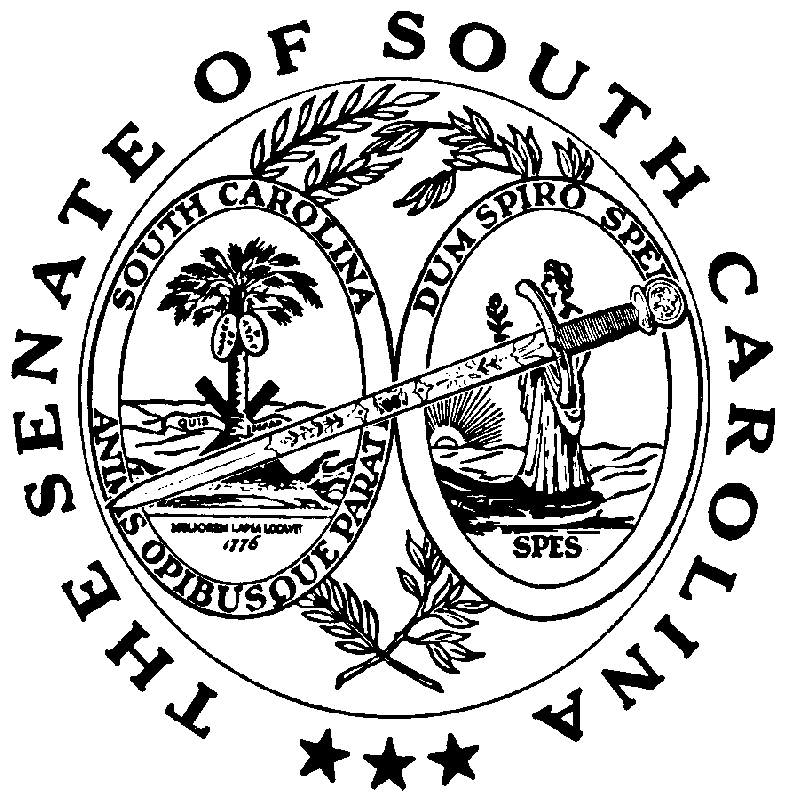 